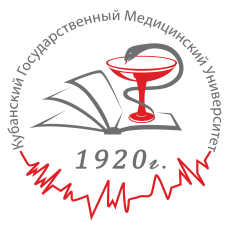 ФЕДЕРАЛЬНОЕ ГОСУДАРСТВЕННОЕ БЮДЖЕТНОЕ ОБРАЗОВАТЕЛЬНОЕ УЧРЕЖДЕНИЕ
ВЫСШЕГО ОБРАЗОВАНИЯ«КУБАНСКИЙ ГОСУДАРСТВЕННЫЙ МЕДИЦИНСКИЙ УНИВЕРСИТЕТ»МИНИСТЕРСТВА ЗДРАВООХРАНЕНИЯ РОССИЙСКОЙ ФЕДЕРАЦИИ(ФГБОУ ВО КубГМУ Минздрава России)Кафедра философии, психологии и педагогикиПедагогика Учебно – методическое пособиедля самостоятельной аудиторной и внеаудиторной работы ординаторов1 года обучения 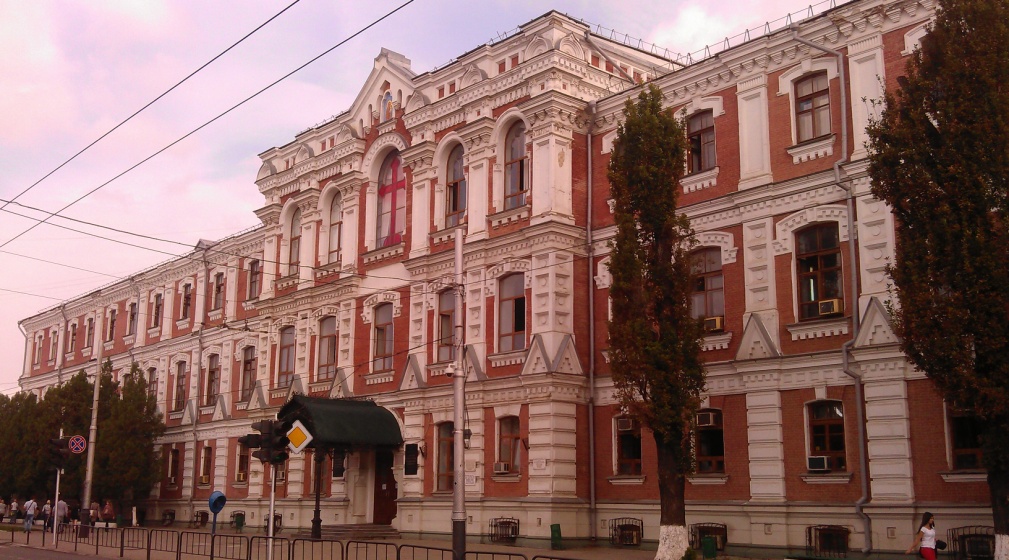 Краснодар – 2017УДК 378 (075.8)ББК 74.58П 24Авторы-составители:Онищенко В.Л., кандидат философских наук,доцент кафедры философии, психологии и педагогики ФГБОУ ВО КубГМУ Минздрава РоссииМилославский М.А., ассистент кафедры философии, психологии и педагогики ФГБОУ ВО КубГМУ Минздрава РоссииПод общей редакцией кандидата философских наук, доцента Онищенко В.Л.Рецензенты: Литвинова Т.Н., доктор педагогических наук, кандидат медицинских наук,профессор кафедры фундаментальной и клинической биохимииФГБОУ ВО КубГМУ Минздрава РоссииБорисов Б.П. доктор философских наук, профессор кафедры философии и общественных дисциплин ФГБОУ ВО КГИК Министерства культуры РоссииУчебно-методическое пособие разработано в соответствии с Федеральными государственными образовательными стандартами высшего образования по программам ординатуры – подготовка кадров высшей квалификации, утвержденным приказами Министерства образования и науки России.Рекомендовано к печати Центральным методическим советом ФГБОУ ВО КубГМУ Минздрава России протокол №8 от «7» апреля 2017 годаСОДЕРЖАНИЕПредисловие………………………………………………………...………….…….4Введение………………………………………………………………………….…..5Литература……………………………………………………………………….…...6Тематический план изучения курса ……………………………………..………....7Тема 1. Педагогика как наука: ее предмет, генезис и основные задачи.…...…....8Тема 2. Современное состояние и направления развития системы высшего образования в России…………………………………………...……………………17Тема 3. Цели и ценности педагогического процесса…………………..…….......29Тема 4. Этические основания медицинской педагогики..………………….....…44Вопросы к зачету…………………………………………………..……………….55Словарь терминов…………………………………………………………………..65ПРЕДИСЛОВИЕЦель данного учебно-методического пособия – организация самостоятельной аудиторной и внеаудиторной работы ординаторов по дисциплине «Педагогика». В процессе занятий ординаторы должны овладеть разнообразными формами организации педагогического процесса, познакомиться и осмыслить педагогические идеи, традиционные и инновационные педагогические технологии. Изучение педагогики способствует овладению культурой творческого саморазвития, самообразования и самовоспитания ординаторов, формированию их нравственно-ценностной и профессионально-личностной позиции. Учебный курс педагогики для ординаторов включает вопросы истории и современного состояния педагогики, которые составляют содержание разделов данного пособия. Пособие состоит из четырех разделов, в которых рассматриваются: задачи государственной политики в области высшего профессионального образования, ведущие тенденции развития высшей школы, содержание Всемирной декларации о высшем образовании для ХХI века и содержание Болонского процесса, содержание государственного образовательного стандарта нового поколения, задачи медицинской педагогики, вопросы формирования гармонично развитой личности и семейных отношений в контексте медицинской деонтологии. В качестве важных составляющих целостного педагогического процесса рассматриваются основные социальные институты – семья, мораль, право, религия, искусство, СМИ, образование, здравоохранение и их воспитательные возможности, связанные с формированием основ нравственной культуры личности.Важным условием плодотворной самостоятельной работы ординаторов является точное представление о целях, методах и средствах учебного курса. Пособие включает: предисловие, введение, тематический план изучения дисциплины, требования по усвоению содержания тем, основные понятия изучаемой темы, содержание вопросов.В пособии предлагается список обязательной и дополнительной литературы, а также перечень интернет-источников.Заключительный раздел представлен списком терминов, знание которых способствует повышению энциклопедической грамотности обучающихся. ВВЕДЕНИЕСоздание системы непрерывного образования связано с повышением требований к уровню профессионализма специалистов. Послевузовская подготовка является важной ступенью современного российского образования, источником пополнения общества специалистами высшей квалификации и рассматривается как элемент структуры государственной образовательной системы в целом. Она играет особую роль в развитии научной и профессиональной культуры. В условиях реформирования системы вузовского образования особое значение получают проблемы подготовки высококвалифицированных специалистов медиков, имеющих необходимую квалификацию в сфере педагогических знаний. На современном этапе развития российское медицинское образование вышло на путь интенсификации учебно-воспитательного процесса и повышения качества подготовки специалиста, где одной из приоритетных задач признана коммуникационная и педагогическая подготовка будущего врача, способного творчески и эффективно работать в системе межличностного взаимодействия с коллегами и пациентами. Для этого необходимо формировать у будущих специалистов духовно-нравственные ценности.Приобретение соответствующих навыков осуществляется в ходе аудиторной и внеаудиторной работы ординаторов по дисциплине «Педагогика», которая является важным звеном в системе послевузовского обучения и представляет собой творческую деятельность, направленную на формирование профессионального медицинского мышления, развитие коммуникационной и педагогической культуры специалиста. Посредством самостоятельной работы по дисциплине у ординаторов совершенствуется умение постоянно пополнять и систематизировать знания, адаптироваться к новым профессиональным требованиям, повышать свою квалификацию. Таким образом, основная задача курса педагогики – формирование у ординаторов профессиональных знаний, умений и педагогических навыков, которые будут востребованы в сфере практической врачебной деятельности.ЛитератураОсновная литература.1. Бордовская Н.В., Розум С.И. Психология и педагогика. – СПб.: Издательство «Питер», 2011.2. Педагогика высшей школы: учебное пособие / Н.Х. Розов и др. - 2-е изд., испр. и доп. – М.: Юрайт, 2017. Дополнительная литература.3. Бим-Бад Б.М. История и теория педагогики. Очерки: учебное пособие для вузов. М.: Юрайт, 2016.4. Зазорина О.С. Индивидуальность педагога: учебное пособие. – М.: Юрайт, 2016.5. Кудрявая Н.В., Зорин К.В., Смирнова Н.Б., Анашкина Е.В. Психология и педагогика в медицинском образовании / Под редакцией профессора Н.В. Кудрявой. – М.: Издательство «КноРус», 2016.6. Кудрявая Н.В., Уколова Е.М., Смирнова Н.Б., Волошина Е.А., Зорин К.В. Педагогика в медицине: учебное пособие для студентов высших медицинских учебных заведений. / Под ред. Н.В. Кудрявой. – М.: Издательский центр «Академия», 2006.7. Куцебо Г.И., Пономарева Н.С. Общая и профессиональная педагогика: учебное пособие. – 2-е изд., испр. и доп.- М.: Юрайт, 2016.8. Педагогика в медицине. Практикум. Учебное пособие. – 2-е издание, стереотипное. / Составитель И.В. Новгородцева. – М.: Издательство «Флинта», 2011.9. Педагогика высшей школы. Учебно-методическое пособие. / Сост. Н. И. Мешков, Н. Е. Садовникова. – Саранск, 2010.10. Попков В.А. Теория и практика высшего образования: учебник для вузов. – 2-е изд., испр.и доп.- М.: Юрайт, 2016.Интернет ресурсы.abovo.net.ru (сайт «Научная библиотека»).academtext.com (библиотека «AcademText»).auditorium.ru (гуманитарная библиотека на auditorium.ru).gumfak.ru (электронная библиотека для студентов).http://ihtika.net/ (библиотека Ихтика)alledu.ru/about (Все образование)school.edu.ru (Российский общеобразовательный портал) school.edu.ru (Российский общеобразовательный портаТематический план изучения дисциплиныТема 1. Педагогика как наука: ее предмет, генезис и основные задачи. (4 часа)Требования по усвоению содержания темы:- иметь представление о целях и задачах курса;- знать содержание основных понятий темы, уметь оперировать ими;- знать основные этапы развития педагогики;- иметь представление о тенденциях развития педагогики в современных условиях;- знать парадигмы высшего образования;- знать категориальный аппарат темы.Основные понятия темы: воспитание, обучение, образование, самовоспитание, педагогический процесс, социализация, педагогическая технология, педагогическая деятельность, метод, методика научно-педагогического исследования.Вопросы к семинарским занятиям.Семинар 1.1. Педагогика как гуманитарная наука. Объект, предмет и функции педагогики. 2. История и современное состояние педагогики. 3. Состав и система педагогических наук. Место педагогики в системе наук. Методологические основы педагогики. Содержание вопросов.1. При обсуждении данного вопроса, используя словарь терминов, дайте определение педагогики. Обратите внимание на многозначность термина "педагогика". Охарактеризуйте статус педагогики как гуманитарной науки. Педагогика является гуманитарной наукой, поскольку имеет прямое отношение к формированию социальных качеств человека, подготовке его к жизни в обществе. Педагогика изучает законы воспитания и образования человека, то есть законы и закономерности успешной передачи социального опыта старшего поколения младшему и тем самым способствует формированию личности.Объектом педагогики выступают те явления действительности, которые обусловливают развитие человеческого индивида в процессе целенаправленной деятельности общества. Предмет педагогики - это образование как реальный целостный педагогический процесс, целенаправленно организуемый в специальных социальных институтах (семье, образовательных и культурно-воспитательных учреждениях). Педагогика в этом случае представляет собой науку, изучающую сущность, закономерности, тенденции и перспективы развития педагогического процесса (образования) как фактора и средства развития человека на протяжении всей его жизни. Функции педагогики как науки обусловлены ее предметом. Это теоретическая и технологическая функции, которые она осуществляет в органичном единстве. В более частном выражении к основным функциям педагогики относятся: воспитательная, образовательная, коммуникационная, интегративная, социокультурная, аксиологическая и т.д.2. Рассмотрите основные вехи развития педагогики как науки, ее связь с другими гуманитарными науками. Потребность воспитывать, передавать опыт от поколения к поколению появилась на ранних этапах развития общества. Уже первобытные люди передавали свой жизненный опыт младшему поколению. Самая продолжительная и продуктивная связь существует между педагогикой и философией. Первые попытки осмысления и обобщения педагогического знания принадлежат греческим античным философам: Сократу, Платону, Демокриту, Аристотелю. Педагогика − слово греческого происхождения. Оно состоит из двух слов: «pais» − дитя и «ago» − веду, воспитываю. Буквальный перевод − «детовождение» или искусство воспитания. В период рабовладельческого строя воспитание выделяется в особую функцию общества. В Древней Греции педагогом называли раба, который брал за руку ребенка своего господина и сопровождал его в школу. Впоследствии слово «педагогика» стало употребляться в общем смысле — им называли людей, которые занимались обучением и воспитанием детей.Постепенное накопление знаний о процессе воспитания привело к возникновению особой науки — педагогики. Она впервые была вычленена из системы философских знаний в начале XVII века. Появились массовые школы и первые педагогические труды. К ним следует отнести «Великую дидактику» (1654 г.) чешского мыслителя-гуманиста, педагога и общественного деятеля Яна Амоса Коменского (1592–1670). Он привнес в педагогическую мысль кардинально новые идеи: обосновал теорию образования и воспитания как систему научных знаний; разработал возрастную периодизацию, выделив четыре периода в развитии ребенка, каждому из которых должна соответствовать своя школа; изложил теоретические основы учебного процесса, по образу которого строится обучение в современной школе; раскрыл цели и задачи воспитания ребенка от рождения до школы в работе «Материнская школа». Именно Я. А. Коменский считается основоположником педагогики как науки. Воспитание было таким же общественным явлением, как любой вид деятельности человека. Интенсивное развитие педагогической теории и практики в 18 веке привело к основанию специальных учебных заведений по подготовке педагогов. Таким образом “Педагогика” сформировалась в качестве учебной дисциплины. Первые учебные заведения по профессиональной подготовке учителей появились в Германии.Значительный вклад в разработку теоретических проблем воспитания и обучения был сделан педагогами-классиками Ж.Ж. Руссо, И. Г. Песталоцци.Французский ученый Жан-Жак Руссо (1712–1778)) считал, что воспитывать ребенка необходимо природосообразно, следовать естественному ходу его развития. Для этого необходимо изучать его возрастные и индивидуальные особенности. Он составил возрастную периодизацию, считал, что воспитывать и обучать детей необходимо с учетом характерных признаков, свойственных детям на разных возрастных ступенях развития. Руссо выделил три источника воспитания: природу, людей и окружающие вещи. Швейцарский педагог-практик, теоретик и публицист И.Г. Песталоцци (1746–1827) высказал идею развивающего обучения, которое давало бы пищу всем органам человека. Особое внимание в своих трудах Песталоцци уделял роли матери. Он считал, что любовь матери к младенцу – основа его спокойствия, любви и доверия, а из этих чувств развиваются первые ростки нравственности и религиозности. Основные педагогические идеи изложил в трудах: «Как Гертруда учит своих детей», «Книга матерей», «Лингард и Гертруда».Отметьте, что на Руси, как и в других странах, создавалась самобытная преподавательская культура, был свой канонический жанр «учительской литературы», включающий тексты наставительного характера, например, «Поучения» детям Владимира Мономаха.Идеи воспитания и в русской педагогике разрабатывались выдающимися педагогами В.Г. Белинским, А.И. Герценом, Н.Г. Чернышевским, Л.Н. Толстым.К. Д. Ушинский (1824–1871) совершил переворот в теории и педагогической практике: создал стройную психолого-педагогическую концепцию развития личности и на ее основе - теорию воспитания и обучения; впервые в педагогике обосновывал принцип воспитывающего обучения; обосновал идею народности в воспитании; разработал принципы дидактики: посильность, последовательность, наглядность, осмысленность и прочность усвоения знаний. Основные труды: «Детский мир», «Родное слово».Л. Н. Толстой (1828 – 1910) считал, что содержание обучения определяет религиозно – нравственное воспитание. Особую роль уделял таким методам обучения как слово учителя (рассказ, беседа), широко использовал наблюдение, опыт, экскурсии (природосообразность обучения), подчеркивал важность творческого начала в деятельности учителя. Основные труды: «Азбука» и «Книги для чтения»В XIX в. активно развивается естествознание, что отразилось на развития педагогической науки как самостоятельной научной дисциплины. Внутри педагогики наблюдается дифференциация знаний, выделяются и обосабливаются ее отдельные части, появляется дошкольная педагогика.XX в. с его бурными социально-политическими изменениями во многих странах поставил перед педагогикой проблему воспитания человека в новом обществе. В этот период значительный вклад в развитие педагогики был сделан отечественными учеными-педагогами А.С. Макаренко, В.А. Сухомлинским, а также педагогами-новаторами М.А. Даниловым, Л.В. Занковым.М.А. Данилов создал концепцию начальной школы. В книге «Роль начальной школы в умственном и моральном развитии человека» он предложил различные руководства для учителей. В 1970-1980-е гг. под руководством академика Л.В. Занкова. была создана новая система обучения младших школьников, основанная на приоритетности развития познавательных возможностей учеников.В конце 1980-х гг. в России началось движение за обновление и перестройку школы. Это выразилось в возникновении так называемой педагогики сотрудничества (Ш.А. Амонашвили, С.Л. Соловейчик, В.Ф. Шаталов, Н.П. Гузик, Н.Н. Палтышев и др.). Московской учительницей начальных классов С.Н. Лысенковой была написана книга «Когда легко учиться», в которой описаны приемы «комментированного управления» деятельностью младших школьников на основе использования схем, опор, карточек, таблиц. С.Н. Лысенкова создала также методику «опережающего обучения».В настоящее время в педагогике активно разрабатываются новые технологии дошкольного и начального школьного обучения на основе гуманистических, личностно ориентированных принципов воспитания и обучения.3. Охарактеризуйте состав педагогических наук. В настоящее время понятием «педагогика» обозначается целая система педагогических наук, в которую входят: общая, возрастная, специальная, профессиональная, социальная, лечебная, гендерная педагогика и т.д. Каждая из упомянутых наук имеет свои отрасли и разделы. Отметьте, что современная педагогика связана другими науками. Педагогика активно взаимодействует с любой гуманитарной наукой, но особенно прочные связи сложились между педагогикой, философией, психологией и социологией и др.Традиционной считается связь педагогики с социологией и культурологией, поскольку общество дает своеобразный заказ системе воспитания, предъявляет свои требования к уровню образованности людей, разрешает проблемы адаптации человека к конкретным социальным условиям.Педагогика связана с кибернетикой как наукой об управлении, так как управление процессом обучения и воспитания непременно требует знания общих законов и механизмов управления любым процессом. Знание педагогами кибернетики включает дополнительные возможности для исследования процессов воспитания и обучения.Достаточно явно проявляется связь педагогики и математики при обработке анкет, наблюдений, диагностических тестов, графиков различных педагогических явлений, поиске необходимых и достаточных условий развития какого-либо процесса, составлении матрицы связей, отражающих глубину исследования и т. д.Развиваясь, любая наука обогащает свою теорию, наполняется новым содержанием и осуществляет внутри себя научную дифференциацию важнейших исследовательских направлений. Этот процесс коснулся и педагогики.Рассматривая методологические аспекты педагогики как науки, отметьте, что система образования является категорией социального, философско-методологического и педагогического характера. В условиях усложняющегося синтеза научных знаний важной методологической закономерностью современной педагогики является многоуровневый подход к использованию методологии в разработке новых систем образования.В характеристике данного вопроса целесообразно опираться на философское определение методологии, где она рассматривается, во-первых, как совокупность приемов исследования, применяемых в какой-либо науке и, во-вторых, как учение о методе научного познания и преобразования мира.Методы изучения педагогического опыта – это способы исследования реально складывающегося опыта организации образовательного процесса. Изучается как передовой опыт, т.е. опыт лучших учителей, так и опыт рядовых учителей. Основные методы педагогической науки делятся на две группы: методы накопления фактов и проверки гипотезы в педагогическом исследовании и методы обработки и осмысления полученных педагогических данных. Методы математической статистики используются для обработки результатов педагогического исследования. Метод моделирования − замещение реального объекта для изучения возможного протекания процесса и явления, решения задач и др. Обычно используется современная компьютерная техника. Анализ документов и продуктов деятельности − метод непосредственного изучения педагогического явления по практическим результатам испытуемых, предметам труда, в которых воплощены знания, умения, навыки, способности. Тестирование − метод, во время которого испытуемые выполняют определенные действия, выполняют задания исследователя (тесты успешности, тесты развития и др.). Опрос-метод предполагает ответы испытуемых на конкретные вопросы исследователя. Он бывает письменным (анкетирование, когда вопросы представлены в печатном варианте: опросные листы, анкеты) и устным, когда устанавливается личный контакт с испытуемым. Метод обобщенных независимых характеристик предполагает выявление и анализ мнений о тех явлениях, которые получены от разных людей. Это могут быть эксперты.Эксперимент − метод, предполагающий активное вмешательство в деятельность испытуемых или процесс с целью создания наилучших условий для изучения конкретных педагогических явлений.Контрольные вопросы:1. Определите объект и предмет педагогики как науки. 2. Назовите проблемы и задачи педагогической науки. 3. Какие основные категории педагогической науки вы знаете? Соотнесите их между собой. 4. Как связана педагогика с другими науками? 5. Назовите методы педагогического исследования и дайте их описание. Основная литература.1. Бордовская Н.В., Розум С.И. Психология и педагогика. М., 2011.2. Педагогика высшей школы: учебное пособие / Н.Х. Розов и др. - 2-е изд., испр. и доп. – М.: Юрайт, 2017. Дополнительная литература.3. Бим-Бад Б.М. История и теория педагогики. Очерки: учебное пособие для вузов. М.: Юрайт, 2016.4. Зазорина О.С. Индивидуальность педагога: учебное пособие. – М.: Юрайт, 2016. 5. Куцебо Г.И., Пономарева Н.С. Общая и профессиональная педагогика: учебное пособие. – 2-е изд., испр. и доп.- М.: Юрайт, 2016.Семинар 2. 1. Педагогика высшей школы как наука, ее объект, предмет и функции. 2. Высшее образование как сфера социальной практики и предмет теории. Задачи педагогики высшей школы в современной социокультурной ситуации.3. Понятийный аппарат педагогики высшей школы.4. Парадигмы высшего образования: педагогическая, андрагогическая, акмеологическая, коммуникативная, информационная. Содержание вопросов.1. Отвечая на вопросы данного семинара, рассмотрите предмет и функции педагогики высшей школы. Педагогика высшей школы – область знания, выражающего основные научные идеи, дающие целостное представление о закономерностях и существенных связях в учебно-познавательной, научной, воспитательной, профессиональной подготовке и всестороннем развитии студентов. Педагогика высшей школы – область гуманитарного знания, которая постоянно пополняется новыми фактами. В первую очередь, нужно отметить, что педагогика высшей школы – это отрасль профессиональной педагогики, разрабатывающей принципы, технологии воспитания и образования человека, ориентированного на конкретно-профессиональную сферу действительности.Объект педагогики высшей школы – педагогические системы, функционирующие в высших учебных заведениях, а также системы управления вузами. К таким системам можно отнести академическую группу, курс, факультет, вуз, общественные организации и формирования, студентов, преподавателей, отделы и управления министерства образования и др.Предметом изучения педагогики высшей школы является процесс обучения и воспитания специалистов с высшим профессиональным образованием. Функции высшего образования: - подготовка высококвалифицированных специалистов, способных обеспечить научно-технический прогресс;- научная функция: развитие наук и искусств, создание новых знаний; - повышение квалификации, переподготовка и доподготовка специалистов; - высшее образование выступает как один из факторов формирования высокой политической культуры и активной жизненной позиции личности; - система высшего образования является одним из важнейших каналов духовного формирования общества, основанного в конечном итоге на всестороннем развитии личности. 2. Подчеркните, что высшее образование — это сфера социальной практики и предмет теории, сфера профессиональной подготовки специалистов высокого уровня. Высшее образование – это область социальной практики, требующая совместной целеустремленной работы многих специалистов. В современных условиях высшее образование не может эффективно функционировать и совершенствоваться только на эмпирической основе. Современное высшее образование может развиваться только во взаимосвязи теории и практики. Задачи педагогики высшей школы в теоретической области. 1. Разработка теоретико-методологических основ профессионального образования и методик проведения исследований в профессиональной педагогике. 2. Обоснование сущности, аспектов и функций профессионального образования. 3. Изучение истории развития профессионального образования и педагогической мысли. 4. Анализ современного состояния и прогнозирование ведущих тенденций развития профессионального образования в нашей стране и за рубежом. 5. Выявление закономерностей профессионального обучения, воспитания и развития личности. 6. Обоснование образовательных стандартов и содержания профессионального образования. 7. Разработка новых принципов, методов, систем и технологий профессионального образования. 8. Определение принципов, методов и способов управления профессионально-педагогическими системами, мониторинга профессионально-образовательного процесса и профессионального развития обучающихся.Задачи педагогики вышей школы в практической области.1. Формирование у преподавателей высшей школы умений и навыков методически обоснованного проведения всех видов учебной, научной и воспитательной работы.2. Установление связи обучения, профессиональной подготовленности и формирование у студентов устойчивых навыков проведения исследовательской работы на основе этой связи.3. Преобразование учебного процесса в процесс развития самостоятельного, творческого мышления.4. Формирование, развитие, проявление педагогического мастерства с целью мобилизации студентов на разнообразные творческие действия.5. Анализ социально-педагогического фактора, законов и особенностей формирования у студентов педагогических знаний, умений, навыков, педагогического сознания.6. Вооружение педагогов психологическими знаниями.Использование содержания педагогики высшей школы в качестве программы действий по организации и проведению многообразных видов педагогической деятельности.В современных условиях педагогика высшей школы должна: − способствовать формированию методологической культуры педагогов; − формировать установку на постоянный поиск приложений философских, социально-экономических, психологических и других знаний к решению проблем обучения и воспитания в вузе; − способствовать глубокому освоению норм профессиональной этики педагога, пониманию его ответственности перед студентами, стремлению к установлению с ними отношений партнерства, сотрудничества и сотворчества; − углубить представление об особенностях профессионального труда преподавателя высшей школы;− познакомить слушателей с современными трактовками предмета педагогики высшей школы;− дать представление об истории и современном состоянии высшего образования в России, ведущих тенденциях его развития;− способствовать формированию методологической культуры педагогов.              К общемировым тенденциям современной педагогики высшей школы относятся: творческое содружество педагогов мира, изучение и обобщение исторического и современного опыта развития школы и педагогики в мире, усиление демократических и гуманистических тенденций.3. К категориальному аппарату педагогики высшей школы можно отнести следующие профессионально-педагогические категории:- профессиональное образование – процесс и результат профессионального развития личности посредством научно-организованного профессионального обучения и воспитания;- профессиональное обучение – процесс и результат овладения обучающимися профессиональными знаниями, умениями и навыками;- профессиональное воспитание – процесс и результат формирования профессионально важных качеств (различают общие и специальные ПВК);- профессиональное развитие – развитие личности как субъекта профессиональной деятельности;- профессиональное становление – результат профессионального развития: разряд, категория, класс, должность, степень, звание и др.4. Рассмотрите парадигмы высшего образования. Раскройте содержание понятия «Парадигма». Парадигма – это признанные всеми научные достижения, которые в течение определённого времени дают научному сообществу модель постановки проблем и их решений.Педагогическая парадигма - совокупность подходов к решению проблем образования и обучения, ориентированная на получение образования детьми, неспособными еще осознать свои потребности и уяснить, что образование реализует одну из их личных фундаментальных жизненных потребностей. Андрагогическая парадигма - парадигма обучения и образования зрелого человека, человека, осознающего свои потребности (в том числе и образовательные) и способного сознательно удовлетворить их в своей деятельности. Для такого человека учение — это деятельность, которую он сам и планирует, и реализует. Название парадигмы происходит от греческого слова andros - взрослый человек (буквально «руководство взрослым человеком»). Эта парадигма рассматривает социальное развитие и становление сформировавшейся личности лишь в сознательной самостоятельной деятельности индивида, а не как результат внешнего воздействия на него.Акмеологическая парадигма. Название данной парадигмы происходит от греческого слова akme - вершина, расцвет. Она ориентирует обучение на помощь субъекту учения в достижении вершины его возможностей, в наиболее полной реализации им потенциала своей личности. Слово «акмеологическая» можно толковать как «связанная с наукой о восхождении».Коммуникативная парадигма – это парадигма взаимообучения, которая реализуется, когда несколько осознающих свои потребности и компетентны каждый в своей предметной области субъектов обмениваются своими достижениями для оперативного распространения и применения полученных ими новых сведений и опыта. Характерной особенностью такого обучения является активное участие субъектов учения в процессе отбора объектов.Информационные парадигма. В информационных моделях реализуется представление о том, что основная цель обучения — овладение знаниями, умениями и навыками в их предметном содержании. В рамках данного подхода разрабатываются нормативные требования к их усвоению и критерии оценки деятельности и преподавателя, и студента. При этом под усвоением содержания учебных программ обычно принято понимать запоминание (заучивание) определенного объема информации. Общим результатом учения считается получение знаний. Подразумевается, что формирование умения применять полученные сведения, пользоваться ими в работе происходит по мере осуществления реальных действий. Этому учит практика. Всегда считалось необходимым связывать учебу с жизнью, теорию с практикой, для чего предусмотрены практические занятия (семинары-практикумы, упражнения в решении задач по применению изучаемой теории в различных практических ситуациях.Контрольные вопросы:1. Как связаны теория и практика в педагогической деятельности? 2. Перечислите основные функции педагогики высшей школы. 3. Определите предмет педагогики высшей школы.4. Как связаны профессиональное обучение и профессиональное воспитание? 5. Раскройте смысл понятия «профессиональное развитие».6. Какая парадигма высшего образования способствует максимальной реализации субъектом обучения его личностных возможностей?Основная литература.1. Бордовская Н.В., Розум С.И. Психология и педагогика. М., 2011.2. Педагогика высшей школы: учебное пособие / Н.Х. Розов и др. - 2-е изд., испр. и доп. – М.: Юрайт, 2017. Дополнительная литература.3. Бим-Бад Б.М. История и теория педагогики. Очерки: учебное пособие для вузов. М.: Юрайт, 2016.4. Куцебо Г.И., Пономарева Н.С. Общая и профессиональная педагогика: учебное пособие. – 2-е изд., испр. и доп.- М.: Юрайт, 2016.Тема 2. Современное состояние и направления развития системы высшего образования в России.(6 часов)Требования к усвоению содержания темы:- иметь представление о международных образовательных документах;- знать образовательные стандарты РФ;- знать содержание основных понятий темы, уметь оперировать ими;- иметь представление о тенденциях развития вузовского образования;- иметь представление о содержании компетентностного подхода;- иметь представление об особенностях высшего медицинского образования.Основные понятия темы: Болонский процесс, высшее образование, компетентностный подход, фундаментализация, гуманитаризация, дифференциация и индивидуализация, интеграция, ФГОС ВПО,Вопросы к практическим занятиям.Занятие 1.Высшее образование – главный, ведущий фактор социального и экономического прогресса. Всемирная декларация о высшем образовании для ХХI века: подходы и практические меры. Болонский процесс. Содержание вопросов.1. Работая над вопросами данного семинара, следует отметить, что в современном обществе образование стало одной из самых обширных сфер человеческой деятельности. Образование можно определить, как целенаправленную познавательную деятельность людей, направленную на приобретение знаний, умений, навыков, а также их совершенствование. Образование является социокультурным феноменом и выполняет важные социокультурные функции. Оно становится фактором развития не только отдельных сфер, но и всего общества. Образование, особенно высшее, рассматривается как ведущий фактор социального и экономического прогресса. Причина такого внимания заключается в понимании того, что наиважнейшей ценностью и основным капиталом современного общества является человек, способный к поиску и освоению новых знаний и принятию нестандартных решений. В процессе образования человек осваивает культурные ценности, социокультурные нормы, имеющие культурно-историческое значение. Таким образом, образование проявляет себя как практика социализации человека и преемственности поколений людей, механизм формирования общественной и духовной жизни человека и отрасль массового и духовного производства.В преодолении кризиса цивилизации, в решении острейших глобальных проблем человечества образование имеет огромное значение.Подчеркните, что практически все развитые страны проводили различные по глубине и масштабам реформы национальных систем образования, вкладывая в них значительные финансовые средства. Реформы высшего образования обрели статус государственной политики, ибо государства стали осознавать, что уровень высшего образования в стране определяет ее будущее развитие. В русле этой политики решались вопросы, связанные с ростом контингента студентов и числа вузов, качеством знаний, новыми функциями высшей школы, количественным ростом информации, распространением новых информационных технологий и т.д. Развитие современного общества требует новой системы образования - "инновационного обучения", которое сформировало бы у обучаемых способность к проективной детерминации будущего, ответственность за него, веру в себя и свои профессиональные способности. 2. Важным документом, определяющим направленность международной системы высшего образования и его национальных образцов, является «Всемирная декларация о высшем образовании для XXI века: подходы и практические меры». В декларации отмечается важность вклада высшего образования в устойчивое развитие и совершенствование общества в целом. В этом документе сформулированы основные задачи и функции высшего образования, а именно:- обеспечивать подготовку высококвалифицированных выпускников и ответственных граждан; - обеспечивать возможности (espaceouvert) для получения высшего образования и обучения на протяжении всей жизни, - продвигать, создавать и распространять знания путем исследовательской деятельности - помогать понимать, интерпретировать, сохранять, расширять, развивать и распространять национальные и региональные, международные и исторические культуры в условиях культурного плюрализма и разнообразия.содействовать защите и укреплению общественных ценностей, обеспечивая воспитание молодежи в духе ценностей, составляющих основу демократической гражданственности и гуманизма; содействовать развитию и совершенствованию образования на всех уровнях, в том числе путем подготовки преподавателей.Требования к высшим учебным заведениям и их сотрудникам:- сохранять и расширять свои основные функции, соблюдая во всей своей деятельности научную и интеллектуальную этику и требовательность;- обладать возможностями для того, чтобы выступать по этическим, культурным и социальным проблемам при полной независимости и со всей ответственностью, являясь своего рода интеллектуальным авторитетом, который необходим обществу для того, чтобы помогать ему анализировать, понимать и действовать;- повышать эффективность своих функций критического осмысления и предвидения путем постоянного анализа возникающих социальных, экономических, культурных и политических тенденций, направляя работу в области прогнозирования, предупреждения и предотвращения;- использовать свой интеллектуальный потенциал и свой моральный авторитет для защиты и активного распространения универсально признанных ценностей, включая мир, справедливость, свободу, равенство и солидарность, провозглашенных в Уставе ЮНЕСКО;- пользоваться полной академической свободой и автономией, понимаемыми как комплекс прав и обязанностей, будучи при этом полностью ответственными и подотчетными перед обществом;- играть определенную роль в содействии выявлению и решению проблемы, которые сказываются на благосостоянии общин, стран и мирового сообщества.Отметьте, что в 1999 году министрами образования 29 европейских государств была подписана Болонская декларация. Болонским процессом стали именовать движение, цель которого заключается в гармонизации систем образования, прежде всего высшего, стран Европы. Болонский процесс вызван к жизни переходом общества к новому этапу своего развития, на котором образование, знания становятся решающими двигателями прогресса. Ныне, по мнению специалистов, характер общества на две трети зависит от уровня развития образования и науки и только на треть - от других факторов. В соответствии с центральным положением Болонской декларации единое образовательное пространство должно позволить национальным системам образования европейских стран взять всё лучшее, что есть у партнеров - за счет повышения мобильности студентов, преподавателей, управленческого персонала, укрепления связей и сотрудничества между вузами Европы. Для обеспечения гармонизации системы высшего образования должны стать "прозрачными", максимально сравнимыми, что может быть достигнуто за счет широкого распространения однотипных образовательных циклов (бакалавриат - магистратура), введения единых или легко поддающихся пересчету систем образовательных кредитов (зачетных единиц), одинаковых форм фиксирования получаемых квалификаций, взаимной признаваемости академических квалификаций, развитых структур обеспечения качества подготовки специалистов.В сентябре 2003 года на Берлинской конференции министров образования стран – участниц Болонского процесса – Российская Федерация в лице министра образования РФ В.М. Филиппова поставила свою подпись под Болонской декларацией, тем самым обязавшись до 2010 года воплотить в жизнь основные принципы Болонского процесса.Контрольные вопросы:1. Каковы основные принципы Болонского процесса? 2. Какие методы используются в процессе теоретического исследования?3. Какие тенденции характерны для мировой образовательной практики? 4. Что выступает методологической основой научных исследований? Основная литература.1. Бордовская Н.В., Розум С.И. Психология и педагогика. М., 2011.2. Педагогика высшей школы: учебное пособие / Н.Х. Розов и др. - 2-е изд., испр. и доп. – М.: Юрайт, 2017. Дополнительная литература.3. Бим-Бад Б.М. История и теория педагогики. Очерки: учебное пособие для вузов. М.: Юрайт, 2016.4. Всемирная декларация о высшем образовании для XXI века: подходы и практические меры (Париж, 5 - 9 октября 1998 года) admin@conventions.ru5. Куцебо Г.И., Пономарева Н.С. Общая и профессиональная педагогика: учебное пособие. – 2-е изд., испр. и доп.- М.: Юрайт, 2016.6. Попков В.А. Теория и практика высшего образования: учебник для вузов. – 2-е изд., испр. и доп.- М.: Юрайт, 2016.Занятие 2.1. ФГОС ВПО третьего поколения как социальная норма федерального уровня. 2. Компетентностный подход – концептуальное ядро ФГОС ВПО как стандарта нового поколения. Содержание вопросов.1. Обратите внимание на отличительные особенности ФГОС ВПО третьего поколения. Федеральный государственный образовательный стандарт высшего профессионального образования третьего поколения (ФГОС ВПО) - совокупность требований, обязательных при реализации основных образовательных программ высшего профессионального образования образовательными учреждениями, имеющими государственную аккредитацию. Отметьте, что в настоящее время перед российским высшим профессиональным образованием поставлена задача эффективного внедрения Федеральных государственных образовательных стандартов высшего профессионального образования (ФГОС ВПО) третьего поколения. Это позволит обеспечить полномасштабное включение российской высшей школы в Болонский процесс, который направлен на повышение международного престижа и конкурентоспособности европейской системы высшего образования на основе создания единого образовательного пространства. Основными инструментами, обеспечивающими признание документов об образовании в Европе, в Болонской декларации признаны внедрение единой системы зачетных единиц (т.н. кредитов по типу ECTS – европейской системы перезачета зачетных единиц трудоемкости) и переход к структуре бакалавр/магистр. Рассмотрите такие понятия как "рабочий учебный план", "график учебного процесса", "итоговая аттестация" и др.2. Подчеркните, что ФГОС-3, уделяя значительное внимание формированию специалиста путем овладения профессиональными компетенциями, не меньшее значение (и это принципиально новый подход к обучению в вузе) придает формированию и обогащению личностного статуса студента через требование способности и готовности обладать общекультурными компетенциями.Характеризуя компетентностный подход в образовании раскройте содержание понятий «Компетенция» и «Компетентность».Компетентность специалиста − мера соответствия знаний, умений и опыта лиц определенного социально-профессионального статуса реальному уровню сложности, выполняемых ими задач и решаемых проблем. К базовым компетенциям педагога относятся: коммуникативная, регулятивная, информационная и операциональная (проектно- технологическая, прогностическая). Компетенция − круг вопросов, в которых данная личность обладает глубокими познаниями и опытом.Компетенции - это обобщенные способы действий, обеспечивающих продуктивное выполнение профессиональной деятельности. Это способности человека реализовывать на практике свою компетентность. Ядром компетенции являются деятельностные способности - совокупность способов действий. К базовым компетентностям относятся: - общенаучные - понятия, основные законы природы, общества и деятельности человека; - социально-экономические основы экономики и организационного поведения; - гражданско-правовые; - информационно-коммуникационные; - политехнические естественно-научные основы техники и технологий, принципы функционирования автоматизированных производств, системы контроля и управления ими; - обшепрофессиональные - присущие группе профессий. Операционально-технологический компонент определяет сущность компетенций. Поскольку реализация компетенций происходит в процессе выполнения разнообразных видов деятельности для решения теоретических и практических задач, то в структуру компетенций помимо деятельностных (процедурных) знаний, умений и навыков, входят также мотивационная и эмоционально-волевая сферы.Контрольные вопросы:1. Какова цель Болонского процесса?2. В каких аспектах может рассматриваться взаимосвязь образования и культуры?3. Что представляет собой система высшего образования России? 4. Какие стандарты действуют?5. Какова структура высшего профессионального образования в России?6. В чем смысл «компетентностного подхода» в образовании?Основная литература.1. Бордовская Н.В., Розум С.И. Психология и педагогика. М., 2011.2. Педагогика высшей школы: учебное пособие / Н.Х. Розов и др. - 2-е изд., испр. и доп. – М.: Юрайт, 2017. Дополнительная литература.3. Бим-Бад Б.М. История и теория педагогики. Очерки: учебное пособие для вузов. М.: Юрайт, 2016.4. Всемирная декларация о высшем образовании для XXI века: подходы и практические меры (Париж, 5 - 9 октября 1998 года).(admin@conventions.ru)5. Куцебо Г.И., Пономарева Н.С. Общая и профессиональная педагогика: учебное пособие. – 2-е изд., испр. и доп.- М.: Юрайт, 2016.6. Попков В.А. Теория и практика высшего образования: учебник для вузов. – 2-е изд., испр. и доп.- М.: Юрайт, 2016.7. Болонская декларация. 19.06.1999 г. (poisk-ru.ru)Занятие 3.1. Модернизация российского высшего профессионального образования. 2. Ведущие тенденции развития содержания вузовского образования.3. ФГОС для медицинских вузов: анализ, условия реализации. 4. Особенности педагогического процесса в медицинском вузе.Содержание вопросов.1. Отметьте, что в настоящее время обществом осознаются ограниченность и опасность дальнейшего развития человечества посредством исключительно экономического роста и увеличения технического могущества. Будущее развитие общества в целом и каждой страны в отдельности определяется уровнем культуры и мудрости человека в большей степени, чем техническим прогрессом. В середине 60-х гг. передовые страны пришли к заключению, что научно-технический прогресс не способен разрешить наиболее острые проблемы общества и личности, обнаруживается глубокое противоречие между ними. Мощное развитие производительных сил не обеспечивает минимально необходимый уровень благосостояния сотен миллионов людей, глобальный характер приобрел экологический кризис, создающий реальную угрозу тотального разрушения среды обитания человечества, потребительское отношение человека к растительному и животному миру превращает человека в бездуховное существо.Очевидно, что в преодолении кризиса цивилизации, в решении острейших глобальных проблем человечества огромная роль должна принадлежать образованию.В конце 20 века наметился кризис в образовании. Сложившиеся образовательные системы не выполняют своей главной функции - формировать созидательные силы общества. Кризисные процессы в образовании охватывают большинство стран. Можно говорить о мировом кризисе образования. В современном обществе высшее образование сталкивается с серьезными проблемами в разных областях, прежде всего, это:- финансирование;- создание справедливых условий доступа к учебным курсам и самого обучения на этих курсах;- содействие повышению профессиональной квалификации, ориентация подготовки на приобретение конкретных навыков, повышение и сохранение качества преподавания, научных исследований и услуг;- обеспечение адекватности программ, возможности трудоустройства выпускников, заключение действенных соглашений о сотрудничестве и обеспечение равноправного доступа к благам международного сотрудничества.В настоящее время в России осуществляется комплексная модернизация образования, концепция и меры которой предусматривают решение вопросов совершенствования организации учебного процесса в тесном единстве с вопросами формирования новых социальных и финансово-экономических отношений в системе профессионального образования. Основная парадигма образования - переход от массово-репродуктивного к индивидуально-творческому подходу в образовании.Складываются новые направления в образовании. Новая система образования - "инновационное обучение", которое должно сформировать у обучаемых способность к проективной детерминации будущего, ответственность за него, веру в себя и свои профессиональные способности влиять на это будущее.2. Рассматривая тенденции развития вузовского образования, укажите, что в мировой образовательной практике в последние десятилетия выявились две противоположные и вместе с тем неразрывно связанные тенденции. С одной стороны, роль образования в жизнедеятельности народов, стран, индивида неуклонно возрастает; с другой, наблюдается кризис образования и его структур, довольно часто обусловленный дефицитом, прежде всего, финансового обеспечения. Последнее характерно для отсталых и слаборазвитых стран. К общемировым тенденциям современной педагогики высшей школы относятся: творческое содружество педагогов мира, изучение и обобщение исторического и современного опыта развития школы и педагогики в мире, усиление демократических и гуманистических тенденций.К основным тенденциям развития современного образования относятся глобализация, демократизация, технологизация, стандартизация, компьютеризация, вариативность.Основные тенденции развития высшего образования – фундаментализация, гуманитаризация, дифференциация и индивидуализация, интеграция.Гуманитаризация обучения и воспитания, которая включает эстетическую, этическую, в том числе профессионально-коммуникативную, экономическую, экологическую и правовую составляющие, создаст в учебных заведениях «гуманитарную среду» благоприятного для студентов образовательно-воспитательного пространства, здоровый морально-психологический климат.Фундаментализация, что проявляется через усиление общеобразовательной компоненты, модульный или интегративный принцип построения содержания, переход на подготовку специалистов широкого профиля, выделение базисной подготовки, усиление научного потенциала и методологической подготовки, социально-ориентированный и личностно-деятельностный характер обучения и используемых педагогических технологий. Интеграция науки и образования позволит развить научное обеспечение системы образования России, укрепить потенциал вузовской науки, решить задачи подготовки кадров для инновационной деятельности.Дифференциация образовательного процесса осуществляется по разным критериям: предметные, возрастные, институциональные и. д.Индивидуализация позволяет ориентировать образовательный процесс с учетом индивидуальных способностей и склонностей обучающихся.3. Подчеркните, что в соответствии с новыми условиями функционирования высшей школы к медицинским вузам предъявляются новые требования в сфере организационной и педагогической деятельности на основе современных образовательных стандартов (ФГОС). Прежде всего, это необходимость решения учебно-воспитательных задач на основе принципов компетентностного подхода.Основные принципы компетентностного подхода в медицинском образовании: - самостоятельность обучающегося;- формирование содержания обучения через проблемы познавательного, профессионального, коммуникативного, организационного, нравственного характера;- технологичность.Технологичность проявляется в использовании различных технологий обучения (проектная технология, кейсовые технологии, презентация идей, исследование ролевых моделей).Цели компетентностного подхода в медицинском образовании: - формирование системы компетенций;- практическая направленность процесса обучения.В Федеральном государственном образовательном стандарте перечислены проектируемые результаты освоения студентом медицинского вуза учебных циклов и разделов. Специалист-медик по разным направлениям подготовки должен быть готов к следующим видам профессиональной деятельности:-лечебно-диагностическая;-медико-просветительская;-организационно-управленческая;-научно-исследовательская;-педагогическая.Подчеркните, что наряду с этим в стандарте отмечается необходимость знания основных этапов развития философской и исторической мысли, особенностей психического развития человека, основ правового статуса человека, содержания различных направлений права, положений медицинского права, основ российского конституционного строя, положений конституции РФ и т.д.В разделе «Требования к результатам освоения основных образовательных программ подготовки специалиста» перечислены общекультурные компетенции: Выпускник медицинского вуза должен обладать: - способностью и готовностью анализировать социально значимые проблемы и процессы, использовать на практике методы гуманитарных, естественнонаучных, медико-биологических и клинических наук в различных видах профессиональной и социальной деятельности; - способностью и готовностью к анализу мировоззренческих, социально и личностно значимых философских проблем, основных философских категорий, к самосовершенствованию; - способностью и готовностью к анализу значимых политических событий и тенденций, к ответственному участию в политической жизни, к овладению основными понятиями и закономерностями мирового исторического процесса, к уважительному и бережному отношению к историческому наследию и традициям, к оценке политики государства; -знать историко-медицинскую терминологию; способностью и готовностью анализировать экономические проблемы и общественные процессы, использовать методику расчета показателей экономической эффективности; знать рыночные механизмы хозяйствования, консолидирующие показатели, характеризующие степень развития экономики;- способностью и готовностью к логическому и аргументированному анализу, к публичной речи, ведению дискуссии и полемики, к редактированию текстов профессионального содержания, к осуществлению воспитательной и педагогической деятельности, к сотрудничеству и разрешению конфликтов, к толерантности; и т. д.Перечисленные компетенции образовательного стандарта выражают основную направленность реформирования всей системы отечественного образования и, в частности, образования в области медицины, показывают его значение для профессиональной деятельности и личностной самореализации выпускника медицинского вуза.Компетентностный подход – является ведущим принципом медицинского образования.4. Рассмотрите особенности педагогического процесса в медицине. В деятельности врача существуют такие ситуации, которые предполагают не только принятие решения о своем действии, но и необходимость управлять действиями другого, строить взаимоотношения. К ним можно отнести общение с подчиненными и руководством, разрешение деловых конфликтов, установление отношений с пациентом и его родственниками. Для формирования таких качеств требуются дополнительные знания, выступающие в качестве регуляторов деятельности и дающие представление о возможных вариантах действий. Источником таких практических знаний служит педагогика. Подчеркните, что в медицинском вузе особое место занимают лекционные, семинарские и практические занятия на гуманитарных кафедрах, в ходе которых формируются базовые деонтологические принципы медицинской практики. Преподаватель является помощником студентов: его цель не только «вооружение» знаниями, приемами, развитие познавательной сферы, но и формирование личностной зрелости будущих врачей. Кроме того, многие из методов преподавания, как, например, беседа, всегда вызывают у студентов живой интерес.Наиболее распространены следующие формы обучения: лекции, практические занятия, семинары, лабораторные работы и практикумы, самостоятельная работа, тестовый контроль, производственная практика. Укажите, что в настоящее время в медицинских вузах активно используются тесты для проверки знаний и ситуационные задачи для оценки развития клинического мышления, выявления того, насколько студенты понимают связь между теоретическим материалом и практическими действиями, умеют ли анализировать, обобщать материал и прогнозировать развитие ситуаций. При этом программированное обучение в медицинских вузах не является универсальным.При изучении данного вопроса, подчеркните, что тестирование является одним из разделов диагностики. Тестирование применяется для определения соответствия предмета испытания заданным спецификациям. Педагогическое тестирование — это форма измерения знаний учащихся, основанная на применении педагогических тестов. Включает в себя подготовку качественных тестов, собственно проведение тестирования и последующую обработку результатов, которая даёт оценку обученности тестируемых. Тестирование в педагогике выполняет три основные функции: -диагностическую; -обучающую;-воспитательную.Отметьте, что в век информационных технологий лекции по-прежнему остаются одной из ведущих форм обучения в медицинском вузе. Клинические лекции используются лекторами-клиницистами как особая форма развития клинического мышления, соучастия студентов в постановке диагноза, установления атмосферы доверия, партнерских отношений, соблюдения принципов этики и деонтологии. Для будущего врача большую роль играют такие личностные качества, как целеполагание, рефлексия, способность генерировать гипотезы, идеи, обнаруживать причинно-следственные связи, смысловое и системное видение процессов и явлений, инициативность, адекватная самооценка. В практике медицинского образования закрепились «активные методы обучения». Среди активных методов обучения в медицинских вузах выделяются:-лабораторные практикумы (изучение материальных и материализованных объектов; препаратов, муляжей, приборов, макетов, фантомов);-решение клинических задач, выполнение мануальных действий на моделях или пациентах (навыки пальпации, перкуссии, аускультации, остановка кровотечения, искусственное дыхание и т.д.);- учебные ролевые и деловые игры;- учебно-исследовательская работа студентов (УИРС) и научно-исследовательская работа студентов (НИРС); рецензирование и реферирование литературы, выполнение курсовых и дипломных работ, составление учебной истории болезни.Контрольные вопросы:1. Что такое информатизация общества, информатизация образования и чем они обеспечиваются? 2. Раскройте смысл понятия “модернизация образования”.3. Раскройте смысл процесса технизации образования.4. Что означает гуманизация образования?5. Каковы основные тенденции развития высшей школы и высшего образования?Основная литература.1. Бордовская Н.В., Розум С.И. Психология и педагогика. М., 2011.2. Педагогика высшей школы: учебное пособие / Н.Х. Розов и др. - 2-е изд., испр. и доп. – М.: Юрайт, 2017. Дополнительная литература.3. Бим-Бад Б.М. История и теория педагогики. Очерки: учебное пособие для вузов. М.: Юрайт, 2016.4. Всемирная декларация о высшем образовании для XXI века: подходы и практические меры (Париж, 5 - 9 октября 1998 года) (admin@conventions.ru)5. Куцебо Г.И., Пономарева Н.С. Общая и профессиональная педагогика: учебное пособие. – 2-е изд., испр. и доп.- М.: Юрайт, 2016.6. Попков В.А. Теория и практика высшего образования: учебник для вузов. – 2-е изд., испр. и доп.- М.: Юрайт, 2016.7. Болонская декларация. 19.06.1999 г. (poisk-ru.ru)8. Федеральные государственные образовательные стандарты 3 поколения (ФГОС 3+). Казанский федеральный университет, 2017.Тема 3. Цели и ценности педагогического процесса. (6 часов)Требования к усвоению содержания темы:- иметь представление о целях педагогической деятельности;- иметь представление о структуре педагогического процесса;- иметь представление о основных концепциях образования;- знать содержание основных понятий темы, уметь оперировать ими; знать принципы обучения;- понимать сущность методов обучения.    -иметь представление о личности как объекте учебно-воспитательного процесса;   -сформировать знание о месте нравственного воспитания в образовательном процессе;    -определить роль межличностных отношений в процессе трудового воспитания.Основные понятия темы: высшее образование, гуманизация образования, гуманитаризация образования, компетентность специалиста, образование, образованность человека, регионализация образования, воспитание, гуманизм, нравы, нравственность, коллективизм, индивидуализм, знания, умения, навыки, ценности, традиции, инновации, методы воспитания, принципы воспитания, самостоятельность, коллектив, культура.Вопросы к практическим занятиям.Занятие 1.1. Образование как процесс и результат педагогической деятельности.2. Основные системы и модели современного образования.3. Особенности образования в современном мире.Содержание вопросов.1. Характеризуя данный вопрос, рассмотрите образование в контексте понятия «педагогическая деятельность. Образование представляет собой процесс овладения обучающимся системой научных знаний, умений и навыков в определенной области, результат, которого соответствует заданным государственным целям и фиксируется соответствующим документом.Педагогическая деятельность − особый вид общественно-полезной деятельности, направленной на подготовку подрастающего поколения к самостоятельной деятельности в соответствии с экономическими, политическими, духовными, социальными условиями и потребностями современного общества.Подчеркните, что в XX-XXI вв. повысилась социальная роль педагогической деятельности. От ее направленности и результативности сегодня во многом зависят образованность общества и перспективы развития человечества. В современном обществе образование является одной из обширных сфер человеческой деятельности (на первом месте как считается, идёт производственная сфера).Развитие современного общества все больше основывается на знаниях, так что образование и научные исследования в настоящее время выступают в качестве важнейших компонентов культурного, социально-экономического и экологически устойчивого развития. Рассмотрите педагогический процесс как форму образования, то есть образование - это процесс приобретения знаний, умений и навыков.Сущность процесса образования состоит в стимулировании и организации активной учебно-воспитательной деятельности обучающихся по овладению знаниями, в развитии способностей и выработке взглядов. В частности, высшее образование – ведущий фактор социального и экономического прогресса. С понятием «высшее образование» тесно связаны такие понятия как «образованность человека», «образованность специалиста», «компетентность специалиста», «компетенция», которые характеризуют результирующую составляющую образовательного процесса.Образованность человека − внутреннее свойство личности, которое развивается под влиянием внутренних и внешних, объективных и субъективных факторов и характеризует умение человека решать жизненно важные задачи на основе освоения им человеческой культуры и человеческого опыта.Образованность специалиста − умение личности адаптироваться вусловиях профессиональной деятельности, проектировать и осуществлять своюспециально-профессиональную деятельность, личностно и профессиональносамореализовываться, строить межличностные деловые, профессиональные, социальные связи и отношения, продолжать свое профессиональное образование (основное и дополнительное) Целью изучения педагогики в вузе является формирование основ психолого-педагогической профессиональной компетентности специалиста.Компетентность специалиста − мера соответствия знаний, умений и опыта лиц определенного социально-профессионального статуса реальному уровню сложности, выполняемых ими задач и решаемых проблем. К базовым компетенциям педагога относятся: коммуникативная, регулятивная, информационная и операциональная (проектно-технологическая, прогностическая). Основные направления реформирования российского профессионального образования с учетом удовлетворения потребностей четырех основных его потребителей: - личности как главного действующего лица и действующей силы свободного движения общества; - общества в творческом развитии и образованности своих членов, что обеспечит оздоровление и укрепление гуманистических и демократических его позиций; - экономики страны в целом в кадрах различных уровней образования и квалификации; конкретного ее региона, с учетом специфики его развития; конкретных заказчиков профессиональных кадров; - самой системы образования, которая должна будет эффективно действовать и развиваться.2. Охарактеризуйте основные типы образовательных организаций в РФ, реализующих основные образовательные программы:- дошкольная образовательная организация - образовательная организация, осуществляющая в качестве основной цели ее деятельности образовательную деятельность по образовательным программам дошкольного образования, присмотр и уход за детьми;- общеобразовательная организация - образовательная организация, осуществляющая в качестве основной цели ее деятельности образовательную деятельность по образовательным программам начального общего, основного общего и (или) среднего общего образования;- профессиональная образовательная организация - образовательная организация, осуществляющая в качестве основной цели ее деятельности образовательную деятельность по образовательным программам среднего профессионального образования и (или) по программам профессионального обучения;- образовательная организация высшего образования - образовательная организация, осуществляющая в качестве основной цели ее деятельности образовательную деятельность по образовательным программам высшего образования и научную деятельность.Рассмотрите в каких организациях может быть получено образование в РФ:1) в организациях, осуществляющих образовательную деятельность;2) вне организаций, осуществляющих образовательную деятельность (в форме семейного образования и самообразования).Обучение в организациях, осуществляющих образовательную деятельность, с учетом потребностей, возможностей личности и в зависимости от объема обязательных занятий педагогического работника с обучающимися осуществляется в очной, очно-заочной или заочной форме.Обучение в форме семейного образования и самообразования осуществляется с правом последующего прохождения в соответствии с частью 3 статьи 34 настоящего Федерального закона промежуточной и государственной итоговой аттестации в организациях, осуществляющих образовательную деятельность.В настоящее время в России осуществляется комплексная модернизация образования, концепция и меры которой предусматривают решение вопросов совершенствования организации учебного процесса в тесном единстве с вопросами формирования новых социальных и финансово-экономических отношений в системе профессионального образования.Рассмотрите модели образования: модель образования как государственно-ведомственной организации; модель развивающего образования, традиционная модель образования; рационалистическая модель образования; неинституциональная модель образования.3. Важные факторы развития науки и высшего образования – совместное использование знаний, международное сотрудничество и новые технологии. Они способны открыть новые возможности для сокращения разрыва в уровне социального развития между развитыми и развивающимися странами. Особенности образования в современном мире: глобализация, демократизация, гуманизация, гуманитаризация, дифференциация, стандартизация, многоуровневость, регионализация, информатизация, технологизация, компьютеризация, индивидуализация, непрерывность. Глобализация образования определяется, прежде всего, тем, что образование и общество неотделимы друг от друга. И это приходится до сих пор доказывать с позиции приоритетной значимости развития образования для человеческой цивилизации и каждого отдельно взятого человека. Сфера образования призвана корректировать свои приоритеты и ценности с учетом не только актуальных, но и перспективных, долговременных запросов человека и общества.Демократизация образования предполагает необходимость и возможность, а также средства и условия реализации следующих принципов в образовании: равные возможности в получении образования; открытость и многообразие образовательных учреждений; сотрудничество обучающих и обучаемых; студенческое самоуправление; международная интеграция и сотрудничество; негосударственные формы получения образования и частные образовательные учреждения; общественно-государственное управление в системе образования; демократический механизм руководства и контроля за качеством образования с учетом расширения имеющихся на всех уровнях полномочий.Гуманизация образования касается вопросов его организации, функционирования и управления, а также вопросов обучения, воспитания и развития личности обучаемых. Предполагается, что она должна реализовываться во всей системе образования, пронизывая его гуманитарную и естественно-научную составляющие, область технических, инженерных, экономических и других наук. Гуманизация образования как процесс и результат переориентации его на личность и как средство ее устойчивости и социальной защиты в рыночных условиях. Проблемы гуманизации образования, в свою очередь, раскрываются через гуманитаризацию и фундаментализацию. Гуманитаризация — частное проявление общей задачи, связанной с возрождением культурно-соотнесенного образования. Гуманитаризировать образование — значит выявить личностный смысл при изучении учебных дисциплин как гуманитарного, так и естественно-научного направлений, осознать его значимость с позиции каждой личности, т. е. сделать его личностно ориентированным и личностно значимым.Стандартизация образования - необходимое условие, обеспечивающее качественные параметры образования. Государственный образовательный стандарт, определяющий обязательный минимум содержания основных образовательных программ, максимальный объем учебной нагрузки обучающихся, требования к уровню подготовки выпускников, является основной объективной оценкой уровня образования и квалификации выпускников независимо от форм получения образования. В непосредственной связи с указанной тенденцией находится совершенствование качества образования. Регионализация образования получает выражение в том, что приоритетными задачами функционирования системы образования на всех уровнях становятся задачи, напрямую связанные с удовлетворением образовательных потребностей региона. В то же время следует стремиться к оптимальному совмещению региональных и федеральных интересов в этой области, что является важнейшим условием сопряжения целостности и стабильности системы образования.Технологизация образовательного процесса предполагает внедрение в образование современного эффективного и продуктивного инструментария, высокоэффективных информационных технологий, повсеместную компьютеризацию Будущее образование — это образование со все большей долей участия компьютера. Непрерывность образования как пожизненное образование человека. Интеграция науки и образования позволит развить научное обеспечение системы образования России, укрепить потенциал вузовской науки, решить задачи подготовки кадров для инновационной деятельности.Опережающий характер образования как условие будущего устойчивого развития страны, ее экономики и социальной сферы предполагает пересмотр содержания образования, технологий обучения с позиций саморазвития личности (интеллектуальная, волевая, эмоциональная, сенсорно-двигательная сфера); повышения уровня образованности населения; мониторинга рынка труда; подготовки кадров по перспективным направлениям; учета географического положения и перспектив развития конкретного региона и страны в целом. Широкая диверсификация образования предполагает многообразие образовательных учреждений и программ, квалификаций и документов об образовании, их нострафикацию; разнообразие уровней и подуровней образования, базы и сроков подготовки и переподготовки; многоканальное финансирование и многообразие в управлении образованием.Компьютеризация образования и сопровождающая ее технологизация. Развитие современных информационных технологий и появление высокоскоростных каналов связи сделало актуальной задачу использования возможностей этих технологий в обучении и научных исследованиях. В содержании образования происходят крупные изменения в связи с его стандартизацией, которая выполняет двойную функцию: с одной стороны, стандартизация означает придание некоторого единообразия, а с другой — разработку такого содержания образования, которое удовлетворяло бы соответствующему стандарту. В настоящее время стоит задача разработки стандартов третьего поколения. Образовательный стандарт определяет требования к образованности человека. Контрольные вопросы:1. Что представляет собой образование как процесс приобретения знаний, умений и навыков?2. Что такое сущность образования?3. Назовите модели образования.4. Что такое гуманизация образования?5. Что такое глобализация образования?Основная литература.1. Бордовская Н.В., Розум С.И. Психология и педагогика. М., 2011.2. Педагогика высшей школы: учебное пособие / Н.Х. Розов и др. - 2-е изд., испр. и доп. – М.: Юрайт, 2017. Дополнительная литература.3. Бим-Бад Б.М. История и теория педагогики. Очерки: учебное пособие для вузов. М.: Юрайт, 2016.4. Всемирная декларация о высшем образовании для XXI века: подходы и практические меры (Париж, 5 - 9 октября 1998 года) (admin@conventions.ru)5. Куцебо Г.И., Пономарева Н.С. Общая и профессиональная педагогика: учебное пособие. – 2-е изд., испр. и доп.- М.: Юрайт, 2016.6. Попков В.А. Теория и практика высшего образования: учебник для вузов. – 2-е изд., испр. и доп.- М.: Юрайт, 2016.7. Болонская декларация. 19.06.1999 г. (poisk-ru.ru)8. Федеральные государственные образовательные стандарты 3 поколения (ФГОС 3+). Казанский федеральный университет, 2017.Занятие 2.1. Понятие воспитания. Институты воспитания. 2. Теории воспитания. Классификация методов воспитания.3. Педагогическое взаимодействие как фактор воспитательного процесса. Виды и способы педагогического взаимодействия. 4. Особенности и основные направления системы воспитания в современных социокультурных условиях.Содержание вопросов.1. Раскройте содержание понятия «Воспитание». Воспитание — целенаправленное формирование личности в целях подготовки её к участию в общественной и культурной жизни в соответствии с социокультурными нормами и моделями поведения, принятыми в конкретной социальной системе.Охарактеризуйте понятие социальный институт – это организованная система связей и социальных норм, которая объединяет значимые общественные ценности и процедуры, удовлетворяющие основным потребностям общества. Любой функциональный институт возникает и функционирует, выполняя ту или иную социальную потребность.Отметьте, что воспитание – это процесс целенаправленной и сознательно контролируемой социализации (семейное, религиозное, школьное воспитание, досуговое), оно выступает своеобразным механизмом управления процессами социализации, которая осуществляется различными социальными институтами.Рассмотрите институты воспитания. Под институтами воспитания понимаются общественные организации и структуры, которые призваны оказывать воспитательное воздействие на личность. По институциональному признаку выделяют семейное, школьное, внешкольное, конфессиональное (религиозное), воспитание по месту жительства (общинное), а также воспитание в детских, юношеских организациях и в специализированных образовательных учреждениях (детских домах, школах-интернатах).Таким образом к основным институтам воспитания относятся: семья, школа, церковь, печать, радио, телевидение, литература и искусство, рефератные группы. Семья — это тот институт, который обеспечивает человека необходимым минимумом общения, без которого он никогда не смог бы стать личностью. Воспитательное воздействие семьи ограничено. Оно обычно не выходит за рамки индивидуальных возможностей членов семьи, их собственного уровня развития, интеллектуальной и культурной подготовленности, условий жизни. В школе воспитание может осуществляться через учебные предметы гуманитарного цикла: литературу, историю и т.д., а также посредством кружковой и общественной работы учащихся. Недостаток школьного воспитания — обезличенность. Это устраняется за счет сочетания семейного и школьного воспитания.Отметьте, что кроме перечисленных сфер, индивид воспитывается через официальные и неофициальные отношения. В значительной степени на воспитание человека влияют его контакты с людьми в организованных и неорганизованных социальных группах (референтных группах). 2. Укажите, что под теориями воспитания понимаются концепции, объясняющие происхождение, формирование и изменение личности, ее поведения под влиянием воспитания. В качестве научной базы для таких теорий выступают психологическая теория развития личности, социальная психология, возрастная психология.Пессимистической в оценке перспектив и возможностей воспитания личности являются теории, утверждающие, что личностные качества человека в основном передаются по наследству и мало изменяются под влиянием условий жизни. Им противопоставлены теории воспитания, абсолютизирующие идею социальной детерминированности личностных качеств человека. Данные теории утверждают, что все, что есть личностного в человеке, возникает при его жизни под влиянием социальных условий и в принципе поддается воспитанию, начиная от темперамента и заканчивая нравственными чувствами и установками. Некоторые теории представляют собой промежуточные, компромиссные варианты двух рассмотренных. Они характеризуются одновременным признанием зависимости развития и функционирования личности как от биологических, так и от социальных факторов и отводят воспитанию значительную роль.В рамках необихевиоризма (теория Б. Скиннера) под личностными структурами понимаются привычки, умения и навыки поведенческого характера. Проблема их формирования и преобразования сводится к устойчивым изменениям в поведении человека. С точки зрения этой теории с помощью специальной техники поведенческого научения, основанной на разумном использовании поощрений за положительные реакции и наказаний за отрицательные, можно преобразовать личность в любом возрасте и в нужном направлении.Приведите примеры теорий, соответствующих перечисленным концептуальным направлениям. Парадигма социального воспитания (П. Бурдье, Ж. Капель, Ж. Фурастье) ориентируется на приоритет социума в воспитании человека. Ее сторонники предлагают корректировать наследственность с помощью формирования соответствующего социокультурного мира воспитуемого. Биопсихологическая парадигма. Ее сторонники (Р. Галь, А. Медичи, Г. Миаларе, К. Роджерс, А. Фабр) признают важность взаимодействия человека с социокультурным миром и одновременно отстаивают независимость индивида от влияний последнего. Диалектическая парадигма акцентирует внимание на взаимозависимости социальной и биологической, психологической и наследственной составляющих в процессе воспитания (3.И. Васильева, Л.И. Новикова, А.С. Макаренко, В.А. Сухомлинский).Назовите основные методы воспитания: убеждение, пример, внушение, организация деятельности, дискуссия, диспут, обсуждение и др.Укажите, что классификация методов воспитания осуществляется по разным основаниям.1. Методы формирования сознания личности. (рассказ, объяснение, разъяснение, лекция, этическая беседа, убеждение, внушение, инструктаж, диспут, доклад, пример).2. Методы организации деятельности и формирования опыта общественного поведения. (упражнение, приучение, педагогическое требование, общественное мнение, поручение, воспитывающие ситуации).3. Методы стимулирования поведения и деятельности. (соревнование, поощрение, наказание).3. Раскройте содержание понятия «педагогического взаимодействие». Человеческие взаимоотношения, в том числе и в учебном процессе, должны строиться на субъект-субъектной основе, когда обе стороны общаются на равных, как личности, как равноправные участники процесса педагогического взаимодействия.Педагогическое взаимодействие − процесс, происходящий между воспитателем и воспитанниками в ходе учебно-воспитательной работы и направленный на развитие личности обучающегося. Педагогическое взаимодействие обусловлено и опосредованно учебно-воспитательной деятельностью, целями обучения и воспитания.В основе педагогического взаимодействия лежит сотрудничество, то есть педагогическое взаимодействие органически связано с технологиями общениями, а коммуникативный компонент является одним из важнейших факторов успешности педагогического взаимодействия. Он направлен на установление педагогически целесообразных отношений педагога с воспитанниками, другими педагогами, представителями общественности, родителями.Подчеркните, что одной из важнейших характеристик педагогической деятельности является ее творческий характер, который в значительной степени определяется коммуникативными способностями педагога и качеством педагогического взаимодействия. Снижение качества педагогического взаимодействия является одним их показателей профессионального и эмоционального «выгорания» педагога.Дайте определение понятия «педагогическое общение».Педагогическое общение - совокупность средств и методов, обеспечивающих реализацию целей и задач воспитания и обучения и определяющих характер взаимодействия педагога и учащихся.Педагогическое общение – это профессиональное общение преподавателя со студентами на занятии и вне его, выполняющее определенные педагогические функции и направленное на создание благоприятного психологического климата, а также на психологическую оптимизацию учебной деятельности и отношений между педагогом и обучающимися. Рассмотрите стили педагогического общения:- общение на основе высоких профессиональных установок педагога, его отношения к педагогической деятельности в целом; - общение на основе дружеского расположения; - общение-дистанция относится к самым распространенным типам педагогического общения; - общение-устрашение;- общение-заигрывание, характерное для молодых преподавателей, стремящихся к популярности. Назовите основные требования к общению субъектов учебно-воспитательного процесса в высшей школе:- взаимодействие факторов ведомости и сотрудничества при организации воспитательного процесса;- формирование духа корпоративности, коллегиальности, профессиональной общности с педагогами;- ориентация системы педагогического общения на взрослого человека с развитым самосознанием и тем самым преодоление авторитарного воспитательного воздействия;- использование профессионального интереса студентов как фактора управления воспитанием и обучением и как основы педагогической и воспитательной работы.4. Укажите, что современный воспитательный процесс в значительной степени носит целенаправленный характер. Он предполагает определенное направление воспитательных усилий, осознание их конечных целей, а также включает в себя содержательную сторону и средства достижения этих целей. Цели же воспитания определяются идейными и ценностными установками, которые провозглашает то или иное сообщество.Воспитание должно базироваться на постоянных, непреходящих идеях и ценностях. В качестве идейной основы всей системы воспитания должны быть выработанные и проверенные многовековой практикой принципы гуманизма.В то же время современная социокультурная среда, в условиях которой происходит становление мировоззрения человека, характеризуется принципиально новыми чертами и особенностями. К таким особенностям относятся: увеличение скорости изменений жизненных процессов, быстрое освоение новыми поколениями социального опыта; стремительное развитие процессов интеграции и глобализации современного мира; смещение ценностных ориентаций в индустриально развитых странах; углубление социальных и культурных противоречий, увеличение количества экологических и локальных политических конфликтов, а также других факторов, угрожающих человеку, его жизни и здоровью. Отметьте, что в этих условиях возрастает роль образования. Образование как важный фактор социализации призвано помочь человеку осмыслить окружающий мир, свою взаимосвязь с социокультурной и природной средой, выработать достаточно определенное видение современного мира и своего места в нем. Для каждого образовательного уровня характерны свои особенности и направления воспитательного процесса. Общеобразовательные учреждения и вузы являются центральным звеном всей системы образования. Процесс воспитания в этих образовательных учреждениях должен осуществляться с учетом отечественных традиций, национально-региональных особенностей и опыта воспитания патриотического мировоззрения, а также достижений мирового педагогического опыта. В этой связи еще раз укажите особенности образования в современном мире: гуманизация, гуманитаризация, стандартизация, многоуровневость, информатизация, непрерывность фундаментализация, регионализация, дифференциация и индивидуализация, интеграция.Основные факторы реализации этих задач:- утверждение отношений сотрудничества обучающихся и преподавателей;- развитие студенческого самоуправления, институтов коллективной студенческой самоорганизации (общественных организаций и объединений студентов);- использование возможностей дополнительного образования;- создание межвузовских центров развития внеучебной деятельности студентов;- возрождение региональных, молодежных научно-технических производственных центров, центров информации, призванных содействовать реализации творческого потенциала молодежи, ее вторичной занятости;- развитие досуговой, клубной деятельности как особой сферы жизнедеятельности учащейся молодежи и функционирования молодежной субкультуры;- организация воспитания обучающихся в общественных организациях и учреждениях профессионального образования, продуктивно использующих научно-профессиональный потенциал, возможности социальных, культурных, исторических традиций региона.Контрольные вопросы:1. Перечислите основные институты воспитания. 2. Назовите основные методы воспитания.3. Каковы особенности системы воспитания в современных социокультурных условиях?4. Назовите цели образовательного процесса. 5. Перечислите стили педагогического общения.Основная литература.1. Бордовская Н.В., Розум С.И. Психология и педагогика. М., 2011.2. Педагогика высшей школы: учебное пособие / Н.Х. Розов и др. - 2-е изд., испр. и доп. – М.: Юрайт, 2017. Дополнительная литература.3. Бим-Бад Б.М. История и теория педагогики. Очерки: учебное пособие для вузов. М.: Юрайт, 2016.4. Всемирная декларация о высшем образовании для XXI века: подходы и практические меры (Париж, 5 - 9 октября 1998 года) (admin@conventions.ru)5. Куцебо Г.И., Пономарева Н.С. Общая и профессиональная педагогика: учебное пособие. – 2-е изд., испр. и доп.- М.: Юрайт, 2016.6. Попков В.А. Теория и практика высшего образования: учебник для вузов. – 2-е изд., испр. и доп.- М.: Юрайт, 2016.7. Болонская декларация. 19.06.1999 г. (poisk-ru.ru)8. Федеральные государственные образовательные стандарты 3 поколения (ФГОС 3+). Казанский федеральный университет, 2017.Занятие 3.1. Понятие личности. Личность как объект педагогического процесса. 2. Образование и воспитание как комплексный процесс формирования гармонично развитой личности.3. Основные направления воспитания личности: интеллектуальное, трудовое, физическое, гражданское, правовое - их место и роль в педагогическом процессе.4. Формирование основ нравственной культуры личности.Содержание вопросов.1. Личность – понятие, выработанное для отображения социальной природы человека, рассмотрения его как субъекта социокультурной жизни, определения его как носителя индивидуального начала, самораскрывающегося в контекстах социальных отношений, общения и предметной деятельности.Личность – это разумный, свободный, творческий, ответственный субъект общественных отношений.Подчеркните, что основная задача учебно-воспитательного процесса – всестороннее развитие личности. Личность является объектом педагогического процесса. Цель педагогического процесса формирование гармонично развитой личности.2. Подчеркните, что образование и воспитание - это комплексный процесс формирования гармонично развитой личности. Методы воспитания оказывают комплексное воздействие на личность и крайне редко применяются изолированно, вне связи друг с другом. Рассмотрите некоторые из них. Убеждение – это разностороннее воздействие на разум, чувства и волю человека с целью формирования у него желаемых качеств. В зависимости от направленности педагогического воздействия убеждение может выступать как доказательство, как внушение, или как их комбинация. Если мы хотим убедить учащегося в истинности какого-либо научного положения, то мы обращаемся к его разуму, и в этом случае необходимо выстроить логически безупречную цепочку аргументов, что и будет доказательством. Важнейшую роль в убеждении с помощью слова играют такие приемы как беседа, лекция, диспут.Приучение – это организация планомерного и регулярного выполнения воспитанниками определенных действий в целях формирования хороших привычек. Или, говоря по-другому: приучение – это упражнение с целью выработки хороших привычек.Упражнение занимает значительное место в обучении и воспитании, так как лежит в основе формирования умений и выработки навыков на всех его практических и практико-ученических этапах. Упражнение как метод педагогического воздействия применяется для решения самых разнообразных задач гражданского, нравственного, физического и эстетического восприятия и развития. Без систематического применения разумно поставленных упражнений нельзя добиться действенности воспитательной работы.3. Педагогический процесс – процесс воспитания личности, который осуществляется в течении всей жизни и не ограничен возрастными рамками. Педагогика востребована везде, где осуществляется образование, воспитание, обучение, развитие граждан (в специализированных педагогических учреждениях и в процессе труда, досуга, семейной жизни) независимо от их возраста и социального положения, где обнаруживаются проявления их результатов (положительные и негативные), а также влияние на эти процессы и результаты социальных факторов (политики, экономики, права, культуры, искусства, досуга, труда). Охарактеризуйте основные направления воспитания. Выделяют умственное, нравственное, трудовое, физическое и эстетическое воспитание. Новые направления воспитательной работы — гражданское, правовое, экономическое, экологическое.Умственное воспитание ориентировано на развитие интеллектуальных способностей человека, интереса к познанию окружающего мира и себя.Этика составляет теоретическую основу нравственного воспитания. Задачи и содержание нравственного воспитания определяются посредством этических требований общества. Основными критериями нравственного человека являются его убеждения, моральные принципы, ценностные ориентации, а также поступки по отношению к близким и незнакомым людям.Главными задачами трудового воспитания являются: развитие добросовестного, ответственного и творческого отношения к разным видам трудовой деятельности, накопление профессионального опыта как условия выполнения важнейшей обязанности человека.Целью эстетического воспитания является развитие эстетического отношения к действительности.Эстетическое отношение предполагает способность к эмоциональному восприятию прекрасного. Оно может проявляться не только по отношению к природе или произведению искусства. Например, И. Кант считал, что, созерцая художественное произведение, созданное рукою гения, мы приобщаемся к «прекрасному».Основными задачами физического воспитания являются: правильное физическое развитие, тренировка двигательных навыков и вестибулярного аппарата, различные процедуры закаливания организма, а также воспитание силы воли и характера, направленное на повышение работоспособности человека. Гражданское воспитание предполагает формирование у человека ответственного отношения к семье, к другим людям, к своему народу и Отечеству. Экологическое воспитание основано на понимании непреходящей ценности природы и всего живого на Земле. Природоохранная деятельность превратилась в необходимую заботу не только государства и общества, но и каждого человека, что уже нашло отражение в особой цели педагогической деятельности. Экономическое воспитание — это система мер, направленная на развитие экономического мышления современного человека в масштабах своей семьи, производства, всей страны. Правовое воспитание предполагает знание своих прав и обязанностей и ответственность за их несоблюдение. Оно ориентировано на воспитание уважительного отношения к законам и Конституции, правам человека и на критическое отношение к тем, кто преступает последние.Что касается именно образования, то оно реализует следующие общественные функции: социальные функции системы образования – включение личности в общество; формирование профессионально-квалификационного состава населения; воспроизводство социальных типов культуры; формирование личности – один из жизненно важных интересов государства и групп, поэтому обязательным компонентом образования являются правовые нормы и политические ценности, отражающие политические интересы групп, которые диктуют направление развития в данном обществе и стремятся к контролю над школой.4. Отметьте, что этика является теоретической основой нравственного воспитания и формирования основ нравственной культуры личности. Задачи и содержание нравственного воспитания определяются этическими требованиями общества. В письменной традиции человечества основные положения нравственного поведения человека были представлены в религиозных книгах и научных этических теориях. Нравственное воспитание осуществляется через образование и в процессе педагогического общения. Критериями являются наличие и проявление у индивида глубокого нравственного чувства, его способность к эмоциональному переживанию, мукам совести, страданиям, стыду, сочувствию, а также устойчивость положительных привычек и привычных норм поведения, высокая культура отношений в коллективе.Основные задачи нравственного воспитания:- накопление нравственного опыта и знаний о правилах общественного поведения (в семье, в учебных заведениях и других общественных местах);- разумное использование свободного времени и развитие нравственных качеств личности, таких как внимательное и заботливое отношение к людям; честность, терпимость, скромность и деликатность; организованность, дисциплинированность и ответственность, чувство долга, уважение человеческого достоинства, трудолюбие и культура труда, бережное отношение к национальной культуре и культуре других народов.Основными критериями нравственного человека являются его нравственные убеждения, моральные принципы, ценностные ориентации, а также поступки по отношению к близким и незнакомым людям.Контрольные вопросы:1. В чем выражаются содержание нравственного воспитания?2. Что является целью гражданского воспитания?3. Перечислите методы воспитания.4. Что такое нравственная культура? 5. В чем смысл трудового воспитания?Основная литература.1. Бордовская Н.В., Розум С.И. Психология и педагогика. М., 2011.2. Педагогика высшей школы: учебное пособие / Н.Х. Розов и др. - 2-е изд., испр. и доп. – М.: Юрайт, 2017. Дополнительная литература.3. Бим-Бад Б.М. История и теория педагогики. Очерки: учебное пособие для вузов. М.: Юрайт, 2016.4. Зазорина О.С. Индивидуальность педагога: учебное пособие. – М.: Юрайт, 2016.5. Куцебо Г.И., Пономарева Н.С. Общая и профессиональная педагогика: учебное пособие. – 2-е изд., испр. и доп.- М.: Юрайт, 2016.6. Попков В.А. Теория и практика высшего образования: учебник для вузов. – 2-е изд., испр. и доп.- М.: Юрайт, 2016.7. Талызина Н.Ф. Педагогическая психология. – М.: Издательский центр «Академия», 2009.8. Федеральные государственные образовательные стандарты 3 поколения (ФГОС 3+). Казанский федеральный университет, 2017.ТЕМА 4. Этические основания медицинской педагогики. (6 часов)Требования к усвоению содержания темы:Цели занятия:-получить представление о функциях социального института образования;-получить представление о воспитательных возможностях образования;-сформировать знание о связи учебно-воспитательной процесса в вузе и будущей профессиональной деятельности;  -получить представление об общих функциях социальных институтов;-определить роль нравственного компонента структуры сознания личности;-систематизировать и обобщить знания по данной теме.- иметь представление о системе медицинского образования в РФ;- иметь представление о специфике связи научно-технического прогресса и образования в сфере медицины;- иметь представление о целях развития высшего медицинского образования в новых экономических условиях;-иметь представление о процессе формирования валеологической культуры;- знать содержание основных понятий темы, уметь оперировать ими.Основные понятия темы: аксиология, валеология, гуманизация, девиация, девиантное поведение. деонтология, искусство, личностно-ориентированный подход, межличностная коммуникация, компетентностный подход, мораль, право, семья, СМИ, социальный институт.Требования к усвоению содержания темы:-иметь представление о роли института образования в культуре общества;-знать особенности взаимосвязи воспитания, образования и профессиональной деятельности в сфере медицины;-знать основные функции социальных институтов;-уметь охарактеризовать воспитательные возможности искусства;-знать определение основных понятий темы.Вопросы к практическим занятиям.Занятие 1.1. Понятие «Социальный институт». 2. Основные социальные институты и их воспитательные возможности.Социальный институт образования, его сущность и функции.3. Мораль и право, как воспитательные системы.4. Искусство и его воспитательные ресурсы.5. СМИ и воспитательный процесс.Содержание вопросов.Начиная рассматривать данный раздел, подчеркните, что этические основания профессиональной деятельности в сфере медицины закладываются с первых этапов социализации человека. Будущий врач до поступления в медицинский вуз проходит несколько этапов своего социокультурного развития входе которого формируются его личностные качества. Отметьте, что каждый социальный институт выполняет воспитательную функцию. Нравственный компонент личностной структуры является одним из определяющих в будущей профессиональной деятельности. Подчеркните, что в ходе правового, эстетического, гражданского, трудового религиозного воспитания решаются задачи нравственного воспитания.Для понимания процесса нравственного развития личности и формирования нравственной культуры необходимо рассмотреть воспитательные возможности основных социальных институтов – институтов социализации личности. Дайте определение социальных институтов. Социальные институты (от лат. institutum – установление, учреждение) – это исторически сложившиеся устойчивые формы организации совместной деятельности людей.2. К основным социальным институтам относятся: семья, мораль, право, религия, искусство, СМИ, образование, здравоохранение.Ведущая цель социальных институтов — достижение стабильности в ходе развития общества. В соответствии с этой целью выделяют общие функции социальных институтов:- удовлетворение потребностей общества;- регуляция социальных процессов (в ходе которых обычно эти потребности удовлетворяются).Подчеркните, что реализация этих функций органически связана с воспитательной функцией социальных институтов.Рассмотрите функции социального института образования:Социально-экономическая. Подготовка к трудовой деятельности рабочей силы разного уровня квалификации.Культурная. Обеспечивает передачу культурного наследия от одного поколения другому.Социализирующая. Приобщение личности к социальным нормам и ценностям общества.Интеграционная. Приобщая к единым ценностям, обучая определенным нормам, образование стимулирует единые действия, объединяет людей.Функция социальной мобильности. Образование выступает каналом социальной мобильности. Функция отбора. Существует отбор детей в элитные школы, их дальнейшее продвижение.Гуманистическая. Всесторонне развитие личности учащегося. 3. Охарактеризуйте воспитательные возможности морали. Отметьте, что мораль, реализуя свою воспитательную функцию, приобщает индивида к нравственным ценностям, формирует нравственные принципы личности и ее нравственную культуру. Воспитательная функция морали состоит в том, что она участвует в формировании человеческой личности, ее самосознания. Мораль способствует становлению взглядов на цель и смысл жизни, осознанию человеком своего достоинства, долга перед другими людьми и обществом, необходимости уважения к правам, личности, достоинству других. Эту функцию принято характеризовать как гуманистическую. Она связана другими функциями морали. Нравственное сознание предписывает людям определенное поведение в качестве их долга. Нравственное сознание дает оценку разным явлениям социальной действительности (поступка, его мотивов, поведения, образа жизни и т. д.) с точки зрения соответствия моральным требованиям. Эта оценка выражается в одобрении или осуждении, похвале или порицании, симпатии и неприязни, любви и ненависти. Нравственное сознание — форма общественного сознания—и одновременно область индивидуального сознания личности. В последнем важное место занимает самооценка человека, связанная с нравственными чувствами (совесть, гордость, стыд, раскаяние и т. п.).Охарактеризуйте правовое воспитание. Цель правового воспитания - это повышение уровня правосознания и правовой культуры общества, его социальных групп, отдельных граждан, в конечном итоге, обеспечение правопорядка. Задачи правового воспитания: формирование знаний о системе основных правовых предписаний, правах и обязанностях личности, правильном понимании и уяснении их содержания и значения; формирование глубокого внутреннего уважения к праву, Конституции и другим законам, и правопорядку, к суду и другим демократическим институтам государства; формирование умения самостоятельно применять правовые знания на практике; формирование у граждан устойчивой ориентации на правомерное поведение. Особенности правового воспитания:-его исходной базой выступает система правовых норм;-до сведения граждан доводятся установленные государством правовые предписания, дозволения и запреты;-опирается на возможность государственного принуждения;-осуществляется в специальных правовых воспитательных формах, с использованием специфических средств и методов;-осуществляющие его лица, как правило, имеют юридическое образование или специальную юридическую подготовку;4. Рассмотрите воспитательные возможности искусства.Искусство воспитывает в людях не только потребность художественного наслаждения, но и способность творческого отношения ко всем природным и общественным явлениям. Искусство стремится к преобразованию мира по законам эстетической красоты. При этом искусство выступает как источник нравственного и эстетического воспитания, рассчитанного на более глубокое понимание основных жизненных нравственных категорий добра и зла и на формирование более глубокого понимания различных процессов, происходящих в обществе.5. Разнообразные воспитательные воздействия, адресованные большой аудитории пользователей, осуществляют печать, радио и телевидение. Эти системы в качестве источника воспитательных влияний используют лучших специалистов, лучшие образцы и достижения педагогики и культуры, которые предлагаются в большом количестве через соответствующие технические средства, а при необходимости воспроизводятся много раз. Недостаток средств массовой информации как института воспитания заключается в том, что их влияние не индивидуализировано, а рассчитано на массового потребителя и не предполагает «обратную связь».Контрольные вопросы:1. Дайте определение социального института.2. Назовите основные функции социальных институтов.3. Что характерно социального института образования?4. Что характерно социального института права?5. Что характерно для искусства как социального института?Основная литература.1. Бордовская Н.В., Розум С.И. Психология и педагогика. М., 2011.2. Педагогика высшей школы: учебное пособие / Н.Х. Розов и др. - 2-е изд., испр. и доп. – М.: Юрайт, 2017. Дополнительная литература.3. Бим-Бад Б.М. История и теория педагогики. Очерки: учебное пособие для вузов. М.: Юрайт, 2016.4. Зазорина О.С. Индивидуальность педагога: учебное пособие. – М.: Юрайт, 2016.5. Кудрявая Н.В., Зорин К.В., Смирнова Н.Б., Анашкина Е.В. Психология и педагогика в медицинском образовании / Под редакцией профессора Н.В. Кудрявой. – М.: Издательство «КноРус», 2016.6. Кудрявая Н.В., Уколова Е.М., Смирнова Н.Б., Волошина Е.А., Зорин К.В. Педагогика в медицине: учебное пособие для студентов высших медицинских учебных заведений. / Под ред. Н.В. Кудрявой. – М.: Издательский центр «Академия», 2006.7. Куцебо Г.И., Пономарева Н.С. Общая и профессиональная педагогика: учебное пособие. – 2-е изд., испр. и доп.- М.: Юрайт, 2016.8. Попков В.А. Теория и практика высшего образования: учебник для вузов. – 2-е изд., испр. и доп.- М.: Юрайт, 2016.9. Федеральные государственные образовательные стандарты 3 поколения (ФГОС 3+). Казанский федеральный университет, 2017.Занятие 2.1. Семейные отношения в контексте медицинской деонтологии.2. Неблагоприятные условия воспитания в семье как фактор отклоняющегося поведения. Основные виды отклоняющегося поведения.3. Роль врача в формировании общей и валеологической культуры населения.Краткое содержание вопросов.1. Отметьте, что семья является одним из основных субъектов воспитательного процесса, формирования моральных ценностей и убеждений. Каждая семья может быть отнесена к какому-либо типу семейных отношений. Виды семейных отношений: диктат, опека, мирное сосуществование, сотрудничество. Основные типы семей: патриархальная семья, трехпоколенная семья, нуклеарная семья, малая семья, неполная семья, материнская семья, промежуточная семья.Рассмотрите функции семьи. К ним относятся следующие функции: репродуктивная, хозяйственная, воспитательная. Большое воспитательное значение имеет функция организации досуга.Дайте определение деонтологии. Деонтология – раздел этики, рассматривающий личность в свете проблем долга, должного. Медицинская деонтология связана с областью отношений врача и пациента.Рассмотрите значение семьи в организации воспитательного процесса в условиях благоприятной психологической атмосферы. Важно подчеркнуть, что во многом от качества семейных отношений в сложной системе межличностных внутрисемейных контактов зависит как психическое, так и соматическое здоровье членов семьи. Укажите, что воспитательное значение семьи значительно снижается в результате семейных конфликтов. Укажите типы и причины семейных конфликтов. К основным типам семейных конфликтов относятся: поведенческий конфликт, супружеский конфликт, конфликт между детьми, ролевой конфликт, конфликт между представителями разных поколений семьи.2. Рассматривая второй вопрос, отметьте, что семья является важнейшим воспитательным институтом. Семья может выступать в качестве как положительного, так и отрицательного фактора воспитания. Положительное воздействие семьи на ребенка состоит в том, что как правило именно в семье к нему относятся лучше всего. В то же время никакой социальный институт не может потенциально нанести столько вреда в воспитании детей, сколько может нанести семья.Девиантное поведение обусловливается тремя основными факторами: а) педагогической запущенностью; б) социальной запущенностью; в) отклонениями в состоянии здоровья. Педагогическая запущенность является следствием неправильного школьного и семейного воспитания. Как правило отрицательные результаты семейного воспитания – характерная ситуация для неблагополучных семей.Семейное неблагополучие необходимо рассматривать как самостоятельный социально-психологический феномен, выступающий, как фактор девиантного поведения детей. Семейное неблагополучие - комплекс причин различного характера, связанных с нарушением выполнения воспитательной функции семьи, вызывающих изменение личности ребенка и приводящих к девиантному поведению.Виды неблагополучных семей: -семья с неблагоприятной эмоциональной атмосферой, где родители не только равнодушны, но и грубы, неуважительны по отношению к своим детям; - семья, в которой нет эмоциональных контактов между ее членами, существует безразличие к потребностям ребенка при внешнем благополучии отношений;- семья с нездоровой нравственной атмосферой, где ребенку прививаются социально нежелательные потребности и интересы, он вовлекается в аморальный образ жизни. Варианты воспитательных ситуаций, которые способствуют появлению отклоняющегося поведения: - отсутствие сознательного воспитательного воздействия на ребенка; - высокий уровень подавления и даже насилия в воспитании;-) преувеличение из эгоистических соображений самостоятельности ребенка; - хаотичность в воспитании из-за несогласия родителей.Типа неблагополучных ситуаций в семье:- гиперопека различной степени: от желания быть соучастником всех проявлений внутренней жизни ребенка до семейной тирании; - гипоопека, нередко переходящая в безнадзорность;- ситуация, создающая «кумира» семьи — постоянное внимание к любому побуждению ребенка и неумеренная похвала за весьма скромные успехи; - ситуация, создающая «золушек» в семье — родители уделяют преимущественно внимание себе, а не детям.К поведенческим девиациям, проявляющимся непосредственно в учебном процессе, могут относиться: гиперактивное поведение, дисциплинарные нарушения (опоздания, невыполнение школьных правил, прогулы уроков), агрессивное поведение, курение, хулиганство, ложь, воровство.Признаками социальной дезадаптации в школьном возрасте могут выступать: регулярное употребление психоактивных веществ (летучие растворители, алкоголь, наркотики), компьютерная и игровая зависимость, зависимость от сериалов, интернет-зависимость, пищевая зависимость, сексуальные девиации, бродяжничество, совершение преступлений.Медицинская классификация поведенческих расстройств основана на психопатологическом и возрастном критериях. В соответствии с ними выделяются поведенческие нарушения, соответствующие медицинским диагностическим критериям, т. е. достигающие уровня болезни. Это психические и поведенческие расстройства вследствие употребления психоактивных веществ - употребления алкоголя, опиоидов, каннабиноидов, седативных и снотворных веществ, кокаина, стимуляторов, включая кофеин, галлюциногенов, табака; летучих растворителей, сочетанного употребления или использования других психоактивных веществ.3. Рассматривая третий вопрос, дайте определение валеологической культуры и культуры здоровья. Валеологическая культура – это система знаний, взглядов, убеждений, умений, навыков, способствующих использованию накопленной социально информации о здоровом образе жизни и транслирующих ее во все аспекты жизнедеятельности человека. Валеология это наука о валеосферном воспитании.Культура здоровья — это специальная, реализуемая с использованием рекомендаций науки и профессиональной медицины, активность человека, направленная на сохранение и укрепление здоровья человека, посредством здорового образа жизни и профилактики болезней.Культура здоровья — новое массовое явление в современном мире.Подчеркните, что профессиональная деятельность практикующего врача имеет неотъемлемую педагогическую составляющую — это воспитание у пациентов индивидуальных качеств, способствующих восстановлению и сохранению здоровья.Назовите основные виды педагогической деятельности врача:- методическая деятельность по ознакомлению пациентов разного возраста, национальной принадлежности, социального и экономического статуса с принципами и правилами организации здорового образа жизни;- практическая деятельность по превентивному воспитанию и обучению пациентов;- практическая деятельность по воспитанию и обучению пациентов с определенными диагнозами поведению, предотвращающему рецидивы заболевания;- научно-педагогическая исследовательская деятельность;- методическая деятельность по обучению среднего и младшего медицинского персонала.В зависимости от вида деятельности, ее субъектами являются:- врач, с одной стороны, и практически все категории пациентов — с другой;- врач с одной стороны, и здоровый человек, подверженный повышенному риску заболевания — с другой;- врач и пациент с установленным диагнозом хронического заболевания.В ходе педагогической деятельности, врач ставит перед собой следующие цели:- широкую социально-культурную цель популяризации здорового образа жизни,- превентивную цель формирования установок и навыков самосохранительного поведения у людей, имеющих предрасположенность к определенным заболеваниям;- конкретную практическую цель сформировать установки и навыки самосохранительного поведения у пациентов с хроническими заболеваниями;- научно-практическую цель выявить наиболее эффективные педагогические модели, приемы и методы взаимодействия с пациентами, позволяющие повысить качество медицинской помощи.Контрольные вопросы:1. Что такое неблагополучная семья?2. Перечислите основные виды педагогической деятельности врача.3. Дайте определение валеологии.4. Как соотносятся валеологическая и общая культура человека?5. Предметом каких научных дисциплин является проблема здоровья?6. Каковы критерии здоровья?Основная литература.1. Бордовская Н.В., Розум С.И. Психология и педагогика. М., 2011.2. Педагогика высшей школы: учебное пособие / Н.Х. Розов и др. - 2-е изд., испр. и доп. – М.: Юрайт, 2017. Дополнительная литература.3. Бим-Бад Б.М. История и теория педагогики. Очерки: учебное пособие для вузов. М.: Юрайт, 2016.4. Зазорина О.С. Индивидуальность педагога: учебное пособие. – М.: Юрайт, 2016.5. Кудрявая Н.В., Зорин К.В., Смирнова Н.Б., Анашкина Е.В. Психология и педагогика в медицинском образовании / Под редакцией профессора Н.В. Кудрявой. – М.: Издательство «КноРус», 2016.6. Кудрявая Н.В., Уколова Е.М., Смирнова Н.Б., Волошина Е.А., Зорин К.В. Педагогика в медицине: учебное пособие для студентов высших медицинских учебных заведений. / Под ред. Н.В. Кудрявой. – М.: Издательский центр «Академия», 2006.7. Попков В.А. Теория и практика высшего образования: учебник для вузов. – 2-е изд., испр. и доп.- М.: Юрайт, 2016.8. Федеральные государственные образовательные стандарты 3 поколения (ФГОС 3+). Казанский федеральный университет, 2017.Занятие 3.1. Медицинская педагогика, ее цели и задачи.2. Аксиологические компоненты профессиональной культуры педагога иврача.3. Воспитательная роль врача.Содержание вопросов.При рассмотрении данного вопроса следует отметить возрастающее значение медицинского образования в структуре отечественной системы образования. Цели высшего медицинского образования связаны с формированием личности будущего врача, компетентного и ответственного, способного оказывать своевременную профессиональную помощь. Они отражают две главные составляющие врачебной деятельности: первая из них – ценностно-смысловая – связана с развитием гуманистического профессионального самосознания, профессиональной идентичности, принятием гуманистических установок; вторая заключается в технологическом овладении основами профессиональной культуры и деятельности.Подчеркните, что педагогика в медицинском вузе – это наука о социально – личностно-детерминированном медицинском образовании, характеризующемся целеполаганием, созданием условий для освоения студентами основ профессиональной компетентности, духовного и профессионального развития.Целью изучения педагогики в медицинском вузе является формирование основ психолого-педагогической компетентности и расширение профессиональных функций медицинского работника. В сфере медицины объектом педагогики становится медицинское образование, а предметом — педагогическое взаимодействие между участниками учебного процесса, обеспечивающее студентам овладение основами профессиональной компетентности. На клинических кафедрах такое взаимодействие достигается в триаде «врач-педагог – студент-будущий врач –  пациент». Обратите внимание на то, что в последние десятилетия в связи с необходимостью гуманизации высшего образования в качестве дополнительного к медицинскому предлагается психолого-педагогическое и психологическое образование, подготовка в области клинической психологии. В учебном процессе рассматриваются проблемы деонтологии, биомедицинской этики и биоэтики.2. При рассмотрении данного вопроса охарактеризуйте аксиологические компоненты профессионально-педагогической культуры (педагогический такт, педагогический долг, педагогический авторитет, педагогическая культура и др.). Профессиональный педагогический долг – одна из важнейших категорий педагогической этики. В этом понятии концентрируются представления о совокупности требований и моральных предписаний, предъявляемых обществом к личности учителя.Основой профессионального педагогического долга являются объективные и актуальные потребности общества в обучении и воспитании подрастающих поколенийПедагогический авторитет учителя – это его моральный статус в коллективе учащихся и коллег, это своеобразная форма дисциплины, при помощи которой авторитетный и уважаемый учитель регулирует поведение воспитуемых, влияет на их убеждения.Профессиональная честь в педагогике – это понятие, выражающее не только осознание учителем своей значимости, но и общественное признание, общественное уважение его моральных заслуг и качеств.Подчеркните, что сущность профессиональной педагогической культуры проявляется в том, что нравственные убеждения как моральные знания, становятся нормой поведения учителя, его собственной позицией в системе отношений к обществу, своей профессии, труду, коллегам, учащимся и их родителям.Раскрывая педагогические аспекты медицинской деятельности, необходимо отметить, что профессия врача основана на гуманистических принципах. Свидетельство этому – ряд международных документов по вопросам врачебной деонтологии и этики: «Женевская декларация» (1948), «Женевская клятва», «Международный кодекс медицинской этики» (1949), «Хельсинско-Токийская декларация» (1964, 1975), «Сиднейская декларация» (1969), «Эдинбургская Декларация Всемирной Федерации по Медицинскому образованию» (1988).В свою очередь гуманистические принципы являются важной составляющей аксиологического подхода в медицинской педагогике.Аксиологический подход является системообразующим компонентом в профессиональном воспитании студентов медицинского вуза - будущих врачей и раскрывается как система гуманистических норм, идей, идеалов и образцов, регулирующих педагогическое взаимодействие в образовательном процессе и влияющих на становление гуманистических профессиональных ценностей в структуре целостной профессиональной личности будущего врача. 3. Отметьте, что профессиональная деятельность практикующего врача имеет неотъемлемую педагогическую составляющую, которая естественным образом складывалась в процессе социально-культурной эволюции общества — воспитание у пациентов индивидуальных качеств, способствующих восстановлению и сохранению здоровья.Воспитание пациентов связано целями, задачами, средствами и методами формирования основ самосохранительной деятельности в сознании пациентов, на основе целостности всех компонентов воспитательного процесса, единства действий и требований всех субъектов воспитания, индивидуального похода, гуманизма и уважения к личности пациента, соотнесения воспитания с социокультурной средой, возрастными и индивидуальными особенностями пациента.Методология воспитания пациентов может быть основана на личностно-деятельностном подходе, ориентированном на целенаправленное развитие характеристик личности и поведения пациента (убеждений, ответственности, установок, умений и навыков), определяющих его деятельность в сфере здоровья и болезни.Разработка методических оснований воспитательной работы врача позволяет развивать у пациентов индивидуальные основы сохранения здоровья и тем самым усовершенствует медицинскую помощь.Педагогические основания профессиональной деятельности современного врача обеспечиваются необходимостью интеграции процесса лечения и воспитания пациента, формирования у него готовности к деятельности по сохранению и улучшению здоровья, ориентации на здоровый образ жизни и личностной ответственности за преодоление физического недуга, которые определяют субъектную позицию пациента. Воспитание пациента – важная составляющая профессиональной деятельности врача, существенно влияющая на её результаты.Контрольные вопросы:1. В чем смысл аксеологического подхода? 2. Что такое валеологическая культура?3. В чем проявляется гуманизация медицинского образования?4. Какие предметы учебного процесса в медицинском вузе способствуют гуманизации образования?5. Что означает личностно-деятельностный подход в профессиональной деятельности врача?Основная литература.1. Бордовская Н.В., Розум С.И. Психология и педагогика. М., 2011.2. Педагогика высшей школы: учебное пособие / Н.Х. Розов и др. - 2-е изд., испр. и доп. – М.: Юрайт, 2017. Дополнительная литература.3. Бим-Бад Б.М. История и теория педагогики. Очерки: учебное пособие для вузов. М.: Юрайт, 2016.4. Зазорина О.С. Индивидуальность педагога: учебное пособие. – М.: Юрайт, 2016.5. Кудрявая Н.В., Зорин К.В., Смирнова Н.Б., Анашкина Е.В. Психология и педагогика в медицинском образовании / Под редакцией профессора Н.В. Кудрявой. – М.: Издательство «КноРус», 2016.6. Куцебо Г.И., Пономарева Н.С. Общая и профессиональная педагогика: учебное пособие. – 2-е изд., испр. и доп.- М.: Юрайт, 2016.7. Попков В.А. Теория и практика высшего образования: учебник для вузов. – 2-е изд., испр. и доп.- М.: Юрайт, 2016.8. Федеральные государственные образовательные стандарты 3 поколения (ФГОС 3+). Казанский федеральный университет, 2017.Вопросы к зачету.1. Педагогика как наука: ее предмет, генезис и основные задачи. 2. Гуманизация образования как принцип учебно-воспитательного процесса в медицинском вузе.3. Инновационные технологии в медицинском образовании.4. Образование как сфера социальной практики и предмет теории.5. Методологические основы педагогики высшей школы.6. Методы обучения, их классификация, сущность.7. Основные тенденции развития высшего образования в условиях новой социокультурной ситуации. Задачи современной педагогики высшей школы.8. Высшее образование – главный, ведущий фактор социального и экономического прогресса. 9. Всемирная декларация о высшем образовании для ХХI века: подходы и практические меры. 10. Болонский процесс. ФГОС ВПО третьего поколения как социальная норма федерального уровня. 11. Структура ФГОС ВПО. Компетентностный подход – концептуальное ядро ФГОС ВПО как стандарта нового поколения. 12. Модернизация российского высшего профессионального образования.13. Ведущие тенденции развития содержания вузовского образования: фундаментализация, гуманитаризация, регионализация, дифференциация и индивидуализация, интеграция.14. Структура педагогической деятельности.15. Сущность и генезис педагогического общения.16. Роль и место лекции в вузе. Функции и виды лекций.17. Интернет и его место в учебном процессе.18. Аксиологический подход к медицинскому образованию и его основные принципы.19. Субъект-субъектное взаимодействие преподавателя и студентов как основа эффективности учебно-воспитательного процесса в вузе.20. Рейтинговая система оценки качества учебной деятельности студентов.21. Компетентностный подход к медицинскому образованию и его основные принципы.22. Системный подход к образованию и его место в структуре основных дидактических подходов.23. Педагогическая культура врача и ее основные функции.24. Педагогический долг в медицине.25. Высшее медицинское образование, его цели и задачи. 26. Воспитательная работа врача, ее цели и задачи.27. Девиантное поведение, основные виды.28. Культура здоровья как массовое явление в современном мире.29. Семейное воспитание и девиация.30. Личность как объект педагогического процесса. ТЕСТЫ ДЛЯ САМОПРОВЕРКИ.1. Как называется наука о воспитании?1)  семиотика 2)  антропология3)  аксиология4)  педагогика2.  В чем заключается уникальность объекта педагогики?1)  в специфике проявления педагогического влияния на практике2)  в зависимости результата педагогического влияния от соотношения внешних и внутренних факторов3)  в социальной значимости и гуманитарной направленности педагогического влияния4)  все верно3. Что относится к основным областям осуществления педагогического влияния?1)  воспитание2)  образование3)  обучение4)  все перечисленное4. Что относится к внешним факторам педагогического влияния?1)  отношение учащегося к педагогу2)  возрастные особенности учащегося3)  профессиональная компетентность педагога4)  индивидуально-личностные особенности учащегося5. К внешним факторам педагогического влияния не относится:1)  воспитательное воздействие со стороны родителей2)  профессиональная компетентность педагога3)  окружающая среда4)  психофизиологические особенности учащегося6. К предметной области педагогики относится:1)  педагогические процессы и педагогические системы2)  структура и функции педагогического процесса3)  формы организации педагогического процесса4)  все перечисленное7. Верно ли, что знания в области психологии выступают для педагога научной основой выбора способов действия и объяснения результатов? 1)  да2)  нет8. Какое знание в самом общем смысле дает педагогическая наука?1)  о том, что и как надо делать в процессе обучения2)  о том, какова последовательность действий в ходе процесса обучения 3)  о том, какие факторы должны учитываться в ходе учебного процесса4)  все верно9. Что является объектом педагогического процесса?1)  структура педагогического процесса2)  функции педагогического процесса3)  методика преподавания4)  все педагогические процессы и явления, в которых участвуют минимум два человека10. Что из перечисленного относится к педагогическим проблемам?1)  передача жизненного и профессионального опыта 2)  развитие самостоятельности мышления3)  поддержание интереса к учению4)  все перечисленное11. Педагогическая практика это?1)  овладение знаниями в области фундаментальной науки2)  адаптация к условиям деятельности социальной организации3)  разновидность социальной практики, в условиях которой осуществляется педагогическое влияние4)  знания в области конкретной науки12. Верно ли, что к педагогическим задачам относятся задачи по воспитанию и обучению?1)  да2)  нет13. Базовая научная дисциплина, изучающая общие закономерности воспитания человека и разрабатывающая основы учебно-воспитательного процесса:1)  реабилитационная педагогика2)  превентивная педагогика3)  общая педагогика4)  педагогика сотрудничества14. Наука, в которой обучение рассматривается как процесс познавательной деятельности, соответствующий естественным законам развития человека:1)  эволюционная педагогика2)  педагогика сотрудничества3)  общая педагогика4)  реабилитационная педагогика15. В каком направлении отечественной педагогики возрождаются идеи взаимодействия педагогов и воспитанников?1)  превентивная педагогика2)  реабилитационная педагогика3)  педагогика сотрудничества4)  социальная педагогика16. Какая научная дисциплина, базируется на медицинских, психологических и дефектологических знаниях, разрабатывает вопросы педагогического воздействия на больного или труднообучаемого ребенка?1)  социальная педагогика2)  педагогика сотрудничества3)  реабилитационная педагогика4)  превентивная педагогика17. Какая наука, изучает пути и методы предупреждения социальных отклонений среди подростков и молодежи?1)  социальная педагогика2)  педагогика сотрудничества3)  превентивная педагогика4)  реабилитационная педагогика18. Какая отрасль педагогики, исследует воздействие социальной среды на воспитание и формирование личности?1)  превентивная педагогика2)  социальная педагогика3)  реабилитационная педагогика4)  общая педагогика19. Педагогика это:1)  наука, изучающая объективные законы развития конкретно-исторического процесса воспитания2)  совокупность теоретических и прикладных наук, изучающих процессы воспитания, образования и обучения3)  наука об отношениях, возникающих в процессе взаимосвязи воспитания, образования и обучения с самовоспитанием, самообразованием и самообучением 4)  все перечисленное20. Совокупность условий, специально задаваемых учителем или возникающих спонтанно в педагогическом процессе:1)  педагогический такт2)  педагогическая практика3)  педагогическая ситуация4)  валеологическое образование21. Направление в педагогике, использующее длительное наблюдение за педагогическим процессом с целью изучения самого ребенка:1)  социальная педагогика2)  превентивная педагогика3)  реабилитационная педагогика4)  педагогика экспериментальная22. Какой педагогический метод применяется для сбора дополнительной информации в условиях проблемной ситуации?1)  метод групповой дискуссии2)  метод морфологического анализа3)  метод эвристических вопросов4)  метод беседы23. Какой педагогический метод применяется для организации коллективной деятельности с целью интенсивного и продуктивного решения групповой задачи?1)  метод эвристических вопросов2)  метод эксперимента3)  метод морфологического анализа4)  метод групповой дискуссии24. Активное обучение, при котором вначале выделяются главные характеристики объекта-оси, а затем по каждой из них записываются варианты-элементы:1)  метод морфологического анализа2)  метод эвристических вопросов3)  метод групповой дискуссии4)  метод эксперимента 25. Как называется образовательная технология, при которой каждый человек, проживающий в любом месте, получает возможность изучать программу любого университета?1)  эвристическое обучение2)  производство новых информационных ресурсов3)  групповая дискуссия4)  дистанционное обучение26. Как называется процесс воспитания у учащихся потребности в здоровье и научном понимании сущности здорового образа жизни?1)  валеологическое образование2)  валеологическая потребность3)  валеологическая культура4)  все верно27.Отрасль науки, имеющая своей целью исследование системных факторов, способствующих укреплению здоровья детей, педагогов и родителей:1)  медицинская педагогика2)  медицинская экология3)  школьная валеология4)  реабилитационная педагогика28.Активное развивающее обучение, основанное на организации поисковой деятельности обучаемых:1)  контекстное обучение2)  проблемное обучение3)  интегративное обучение4)  валеологическое обучение29. Ориентация учебного процесса на потенциальные возможности человека и их реализацию:1)  интегративное обучение2)  контекстное обучение3)  развивающее обучение4)  все верно30. Как называется обучение, в котором соединяется предметное и социальное содержание будущей профессиональной деятельности?1)  интегративное обучение2)  обучение контекстное3)  развивающее обучение4)  проблемное обучение31. Как называется процесс совместного обучения детей инвалидов и детей с незначительными нарушениями в развитии вместе со здоровыми детьми:1)  контекстное обучение2)  валеологическое обучение3)  проблемное обучение4)  интегративное обучение32.Чем характеризуется принцип целостности педагогического процесса?1)  наглядностью2)  доступностью3)  сотрудничеством4)  индивидуальным подходом в обучении33. Что относится к принципам воспитательного процесса?1)  направленность воспитания на развитие личности2)  воспитание в соответствии с возрастными и индивидуальными особенностями воспитуемых3)  воспитание в коллективе4)  все перечисленное34.Какой принцип воспитания относится к содержательно-целевым принципам?1)  принцип воспитания в деятельности2)  принцип связи воспитания с жизнью и трудом3)  принцип учета возрастных и индивидуальных особенностей4)  принцип единства требований35. Какой принцип воспитания относится к собственно педагогическим?1)  принцип единства требований2)  принцип воспитания в деятельности3)  принцип связи воспитания с жизнью и трудом4)  принцип направленности воспитания на освоение культуры36. Какой принцип воспитания относится к социопсихологическим?1)  принцип воспитания в деятельности2)  принцип учета возрастных и индивидуальных особенностей3)  принцип связи воспитания с жизнью и трудом4)  принцип воспитания в коллективе и через коллектив37. Поведение преподавателя, характеризующееся чувством меры, включающее в себя гуманность, уважение обучаемых, справедливость и самообладание называется:1)  педагогическим тактом2)  педагогическим методом3)  педагогической технологией4)  педагогической сдержанностью38. Что из перечисленного относится к педагогическим понятиям?1)  просвещение2)  самообразование3)  образование4)  все перечисленное39. Воспитание — это процесс:1)  взаимодействия учителя и учащихся, в ходе которого обеспечивается развитие учащегося и освоение им способов конкретных видов деятельности2)  распространения среди разных возрастных и социальных групп научных знаний и достижений техники3)  передачи одним поколением людей другому общественно-исторического опыта4)  пропаганда тех или иных идей40. Образование — это процесс:1)  воспитания посредством трудовой деятельности2)  обучения и воспитания человека3)  пропаганды тех или иных идей4)  развития эстетической культуры41. Кто из мыслителей определил здоровье как “правильное смешение соков (или гуморов человеческого организма)”?ГиппократПлатонАристотельЦицерон42. Кто из ученых является одним из основоположников валеологии?В.М. БехтеревВ.А. АнаньевИ.И. Брехман  П.К. Анохин43. Какое свойство образования характеризует его как социокультурный институт?1)  образование – один из способов освоения человеком достижений культуры2)  образование – процесс трансляции культурно-оформленных образцов3)  образование – разновидность социализации человека4)  все перечисленные свойства44. Какая особенность системы образования связана с ориентацией образовательного учреждения на сохранение здоровья человека и уважение его прав?1)  стандартизация2)  диверсификация3)  гуманизация4)  дифференциация45. Какая особенность системы образования связана с ориентацией образовательного процесса на развитие обучающихся посредством распределения их по признаку способностей?1)  стандартизация2)  диверсификация3)  гуманизация4)  дифференциация46. Какая особенность системы образования связана с ориентацией образовательного процесса на создание набора обязательных учебных дисциплин?1)  фундаментализация2)  стандартизация3)  дифференциация4)  диверсификация47. Какая особенность системы образования связана с возможностью выбора в ходе образовательного процесса темпов обучения и образовательного учреждения?1)  диверсификация2)  стандартизация3)  вариативность4)  фундаментализация48. Какой характеристике процесса образования соответствует математическое образование?1)  тип образовательного учреждения2)  тип освоения культурных ценностей3)  специфика профессиональной практической деятельности4)  область научного знанияСЛОВАРЬ ТЕРМИНОВ.Абстракция (абстрагирование) — мыслительная операция выделения существенных свойств предметов и отвлечения от других, временно несущественных.Акмеология — наука о закономерностях развития взрослого человека до вершин зрелости. Происходит от «акме» (вершина, зенит жизни и накопленных сил) — время наиболее полного расцвета личности, ее физических, умственных, творческих возможностей.Акцентуация характера — чрезмерно выраженные (количественно) отдельные черты характера или их сочетания, представляющие собой крайние (пограничные) варианты нормы.Аффект — простейший вид эмоции, отличающийся бурным протеканием, ярко выраженными вегетативными и поведенческими реакциями. Сдвинут к концу события и не подчиняется напрямую сознанию человека.Аффилиация — стремление к обществу других людей, потребность во взаимодействии, взаимопонимании, сопереживании, в дружеском общении.Ведущая деятельность — в ней формируются основные психологические новообразования возраста, дифференцируются другие деятельности, развиваются все частные психические процессы.Взаимодействие межличностное — система связей, контактов, отношений и взаимовлияний людей, ведущая к взаимным изменениям личностей, их деятельностей и поведения.Внимание — избирательная направленность и сосредоточенность сознания человека на определенном объекте, имеющем личностную или ситуативную значимость, при одновременном отвлечении от других.Воля — способность человека действовать в направлении сознательно поставленной цели, преодолевая при этом внешние или внутренние препятствия.Воображение — познавательный процесс отражения будущего путем создания новых образов на основе переработки образов восприятия, мышления и представлений, полученных в предшествующем опыте.Воспитание — изменение, создание личности на основе общественно-исторического опыта, процесс (не всегда целенаправленный) формирования убеждений и ценностей, моральных и поведенческих норм, принятых в обществе.Восприятие — отражение в психике человека определенного явления или предмета в совокупности его свойств, целостности, имеющей фиксированное, относительно постоянное значение.Действие — составляющая деятельности, подчиненная осознанной цели как своему предмету, но побуждаемая мотивом общей деятельности.Децентрация — одно из направлений развития личности, состоящее в формировании интеллектуальной, коммуникативной, эмоциональной, поведенческой и моральной самостоятельности, зрелости.Деятельность — динамичная, соподчиненная система активных процессов (действий, операций, навыков, умений), отвечающая определенной потребности, подчиненная мотиву (или их группе) и реализующая самостоятельное отношение человека к миру.Задатки — анатомо-физиологические особенности, лежащие в основе развития способностей. Но способность есть функция не задатков, а развития путем целенаправленной деятельности.Задача (в структуре деятельности) — конкретные условия, в которых дана цель.Игра ролевая — ведущая деятельность дошкольника, происходящая в воображаемой (символической) ситуации, когда ребенок действует в соответствии с принятой на себя ролью, применяя имеющиеся предметы в соответствии с приданными им значениями.Идентичность — уподобленность, результат отождествления личности с нормами и ценностями группы (групповая идентичность) и самоидентичность — узнавание, выделение, принятие человеком самого себя.Индивид — категория, указывающая на принадлежность к человеческому роду и подчеркивающая единичность, неделимость (человека и личности).Индивидуальность — подчеркивание неповторимости, уникальности, самостоятельности каждого человека (личности, индивида).Инсайт (озарение) — внезапное и не выводимое из прошлого опыта и видимой логики понимание структуры и отношений проблемной ситуации, посредством чего достигается решение задачи.Интеллект — общая способность к рациональному познанию, разумному (адекватному) поведению в проблемных ситуациях.Интериоризация — поэтапный процесс перехода внешних, материальных действий в план внутреннего, психического, умственного отражения.Интуиция — непосредственное постижение истины без логического обоснования, основанное на предшествующем опыте.Ипохондрия — состояние чрезмерного внимания к своему здоровью, страх перед неизлечимыми болезнями.Коллектив — относительно устойчивая, структурированная группа, члены которой сознательно объединены общими целями, нормами и правилами, совместным выполнением общественно полезной деятельности и имеют постоянные межличностные отношения.Креативность — личностное свойство, характеризующее творческие способности человека, определяющее гибкость и оригинальность его мышления, что проявляется также в переживаниях, общении и других видах деятельности.Личность — человек, развивающийся в обществе и вступающий во взаимодействие и общение с другими людьми с помощью языка. Это человек как член общества, как спрессованная социальность, не лишенная, однако, своей биологической составляющей. Это субъект разумного, активного, творческого, свободного и ответственного поведения в обществе.Локус контроля — качество, характеризующее склонность человека приписывать ответственность за результаты своей деятельности внешним силам (экстернал) либо собственным личностным особенностям (интернал).Малая группа — общность людей в количестве от двух до 15 человек, объединенная непосредственными межличностными контактами, сложившимися эмоциональными отношениями, групповыми ценностями и установками.Мотив — предмет потребности, ее психологическое проявление; то психологически реальное (отраженное), принадлежащее личности, что побуждает и направляет ее деятельность.Мышление — обобщенная и полностью опосредствованная форма отражения действительности в ее существенных связях, отношениях и закономерностях, психологически выступающая как решение задач.Навык — действие, которое автоматизируется в процессе своего формирования и становится целостным набором операций, включенным в состав более сложного действия.Наглядно-действенное мышление — вид мышления, при котором решение задачи осуществляется при непосредственном восприятии предметов в процессе практических действий с ними.Наглядно-образное мышление — вид мышления, при котором решение задачи осуществляется с опорой на представления и образы.Непроизвольное внимание — не подчиненная осознанной цели направленность деятельности, сознания или личности на предмет или явление в силу их внешних или внутренних особенностей.Нормы групповые — комплекс правил и требований, вырабатываемых каждой реально функционирующей общностью и регулирующих поведение, взаимоотношения, общение ее членов.Обучение — целенаправленное научение, систематический процесс передачи и усвоения знаний и новых способов деятельности, предполагающий взаимодействие обоих участников процесса.Операция — способ выполнения действия в структуре деятельности, отвечающий задаче.Образование — целенаправленный процесс воспитания и обучения в интересах человека, общества, государства, сопровождающийся констатацией достижения гражданином (обучающимся) установленных государством образовательных уровней (образовательных цензов).Общение — комплексная деятельность, имеющая своим предметом другого человека и включающая перцепцию (восприятие), коммуникацию (обмен информацией) и взаимодействие (интеракцию).Одаренность — качественно своеобразное сочетание способностей.Ощущение — отражение отдельных, элементарных свойств предметов или явлений объективного мира при их непосредственном воздействии в данный момент на органы чувствительности.Память — отражение действительности, проявляющееся в запечатлении, сохранении и воспроизведении следов прошлого опыта.Педагогика представляет собой науку о сущности, закономерностях, принципах, методах и формах обучения и воспитания человека.Педагогическая деятельность направлена на выполнение вечной социальной функции, состоящей в передаче, трансляции будущим взрослым опыта, накопленного человечеством.Педагогический процесс-это целенаправленная деятельность по обучению, воспитанию и развитию личности путем организованных учебно-воспитательных и учебно-познавательных процессов в единстве с самообразованием этой личности, обеспечивающая усвоение знаний, умений и навыков на уровне не ниже государственного образовательного стандарта.Педагогические технологии по своим философско-мировоззренческим основаниям могут быть представлены как материалистические и идеалистические, диалектические и метафизические, научные и религиозные, гуманистические и антигуманные, антропософские и теософские, прагматические и экзистенциалистские и т.д. Потребность — субъективное состояние, отвечающее объективной нужде в чем-то, что человеку не принадлежит.Проблемное обучение — система методов и средств, обеспечивающая творческое участие учащихся в процессе усвоения новых знаний, формирование у них творческого мышления и познавательных интересов.Прогнозирование — предвидение будущего результата в процессе решения задачи.Программированное обучение — система обучения, использующая обучающие программы, включающие как содержание учебного материала, так и управление процессом его усвоения, основанное на обратной связи и подкреплении как основных регуляторах процессов усвоения.Произвольное внимание — организованная направленность сознания и личности на объект, действие или явление, зависящая исключительно от внутренних условий.Психологическая структура личности — соподчиненная система качеств и свойств, достаточно полно характеризующая психологические особенности личности.Психика — субъективный (активный, личностный, пристрастный, идеальный, вторичный) образ объективного мира, существующий в отношениях и взаимодействии, в единстве телесного и духовного, физиологического и социального, субъекта и объекта.Раздражимость — допсихическая форма отражения внешней среды, проявляющаяся в реагировании на биотические (необходимые для поддержания жизни) раздражители.Реминисценция — более полное и точное воспроизведение сохраненного в памяти материала по сравнению с первоначально заученным.Ретроактивное торможение — стирание предыдущей информации под влиянием запоминания последующего материала.Речь — тип поведения (вербального)., особый вид деятельности, использующей язык в качестве своего средства, орудия.Самоатрибуция — механизм формирования представлений о самом себе путем наблюдения и оценки своего поведения и тех внешних условий, при которых оно возникает.Самоотношение — более или менее обобщенное эмоциональное отношение субъекта к себе, к тому, что он узнает, понимает, открывает относительно себя в сопоставлении с другими людьми.Самооценка — субъективное суждение о значении или значимости своих поступков, способностей, качеств или личности в целом относительно определенной (через общество) системы правил, ценностей и смысловых ориентаций.Самовоспитание – это сознательная, целенаправленная самостоятельная деятельность, ведущая к возможно более полной реализации, развитию и совершенствованию личности. Самопрезентация — представление своего «Я» другим, самоподача.Самосознание — организующая психодинамическая личностная система; процесс выделения себя из окружающего мира, осознания своего отношения к миру и себя в отношениях с людьми, принятие себя как «Я», как отдельного сознающего субъекта.Сенсибилизация — обострение чувствительности вследствие изменения внутренних условий (физиологических или психологических).Сензитивный период — время, наиболее благоприятное в онтогенезе для развития какой-либо функции или свойства человека.Словесно-логическое мышление — вид мышления, осуществляемый при помощи логических операций с вербализованными понятиями.Смысл — субъективная составляющая сознания, относительно ситуативное, индивидуальное значение, отвечающее на личностный вопрос: «зачем?». Рождается в структуре выполняемой деятельности, в динамичных отношениях мотива и целей.Сознание — высшая, «двухплоскостная» форма психического отражения, при которой объективный мир отделяется от субъективного к нему отношения человека, отчего в психическом образе разводятся, параллельно презентируются две реальности: Мир и Я, мое существование и переживание.Социализация — многоуровневый процесс, в ходе которого члены общества усваивают и воспроизводят правила жизни, поведения, систему бытовых и мировоззренческих представлений и ценностей, характерных для данного общества. Это вхождение личности в общество и в самою себя. Это становление личности и становление общества.Социальный институт — некая социальная общность, структура, организующая членов общества в регламентированную систему взаимодействий, отношений, ролей и статусов.Способности — динамическое понятие, обозначающее индивидуально-психологические особенности, имеющие отношение к успешности выполнения какой-либо деятельности, не сводимые к знаниям, навыкам и умениям личности и объясняющие быстроту и легкость их достижения.Стиль общения — индивидуально или ситуативно обусловленная, относительно устойчивая форма коммуникативного поведения личности.Суждение — логическая форма мышления, отражающая установление связи между понятиями «субъектом» и «предикатом».Творческое мышление — вид мышления, в процессе которого субъект формирует различного вида новообразования (новые цели, гипотезы, планы, оценки), на основе чего становится возможным получение объективно или субъективно нового знания.Темперамент — система показателей, характеризующих динамические особенности психики и поведения индивида.Умение — способность, возможность личности к эффективной реализации навыков и действий в изменяющихся условиях.Умозаключение — логическая форма мышления, отражающая вывод на основе правил логики заключения или следствия из нескольких суждений.Учение — деятельность учащегося в процессе обучения, направленная на самоизменение, усвоение новых знаний и способов деятельности.Учебная задача — основной компонент учебной деятельности, требующий от учащегося принятия (мотивации) и усвоения общего способа решения частных, практических задач определенного класса (круга).Филогинез — постепенное, разветвленное, стадиальное изменение различных форм органического мира в процессе его эволюции.Характер — совокупность устойчивых индивидуальных особенностей человека, обусловливающих типичные для него способы поведения в определенных жизненных ситуациях и обстоятельствах и выражающих отношение человека к миру и к самому себе.Цель — осознанное представление о результате будущего действия, осознание личностью смысла действия. В системе целей выражается мотив личности и деятельности.Чувства — высшая форма эмоциональных процессов, включающих не только эмоциональное, но и понятийное отражение действительности. Это результат кристаллизации, обобщения эмоций на определенном предмете.Чувствительность — способность к ощущениям, измеряемая порогами.Экстериоризация — процесс перехода, преобразования внутренних, психических действий в материальные, внешние.Эмоции — субъективные реакции (процессы и состояния) личности на воздействия внешних и внутренних раздражителей, отражающие в форме переживаний их персональную значимость для человека, полярно выраженную в виде субъективного «удовольствия или неудовольствия».Эмоции астенические — снижающие показатели жизнедеятельности и активность человека, оказывающие на него расслабляющее, негативное или дезорганизующее влияние.Эмоции стенические — повышающие жизнедеятельность и активность человека, оказывающие на него тонизирующее, мобилизующее, позитивное воздействие.Эмоциональность — интегративное, многомерное свойство личности, характеризующее содержание, качества и динамику ее эмоциональной сферы.Эмоциональная устойчивость — эмоциональное свойство личности, проявляющееся в разной степени чувствительности к эмоциональным раздражителям и в разной степени нарушения психических механизмов регуляции под влиянием эмоционального возбуждения.Язык — объективная, исторически сложившаяся в практике людей система знаков (слов, символов, кодов).Я-концепция — многомерная, относительно устойчивая, субъективно переживаемая система представлений человека о самом себе, включающая самопознание, отношение к себе, саморегуляцию и оценку себя.п/№Наименование раздела учебной дисциплины (модуля)Виды учебной деятельности, включая самостоятельную работу (в часах)Виды учебной деятельности, включая самостоятельную работу (в часах)Виды учебной деятельности, включая самостоятельную работу (в часах)Виды учебной деятельности, включая самостоятельную работу (в часах)Виды учебной деятельности, включая самостоятельную работу (в часах)п/№Наименование раздела учебной дисциплины (модуля)ЛСПЗСРвсего12345671.Педагогика как наука: ее предмет, генезис и основные задачи. 24-282.Современное состояние и направления развития системы высшего образования в России.--6393.Цели  и ценности педагогического процесса.--6394.Этические основания медицинской  педагогики.--6410Итого:24181236